Huzzel-26  Doolhof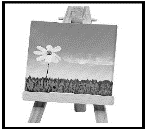 Doel van de les:  je maakt met een passer een ronde doolhofzo leer je handig te tekenen met een passer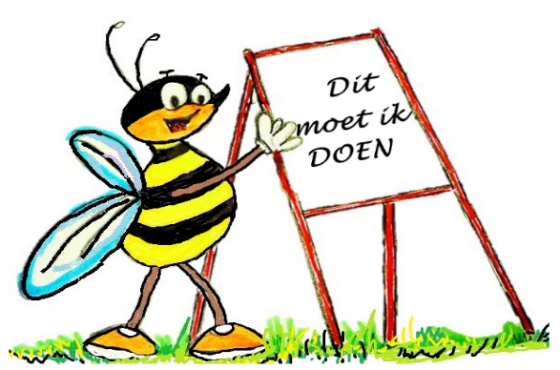 Je maakt een ronde doolhof. Je leert hoe je met een passer een rondje moet maken.Je bekijkt eerst een filmpje op YouTube. Dan weet je hoe je een cirkel met een passer moet tekenen.Je tekent cirkels op het werkblad. Eerst de grootste en daarna steeds kleinere.Gebruik een gum om poortjes te maken.Met een stift, zwarte pen of zwart kleurpotlood maakt je de doolhof af.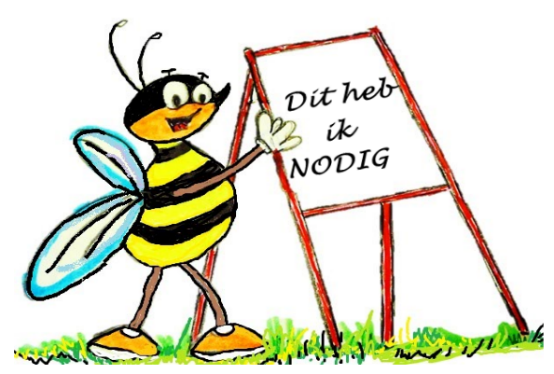 Het filmpje op YouTube.Een passer.Het werkblad met de instructie.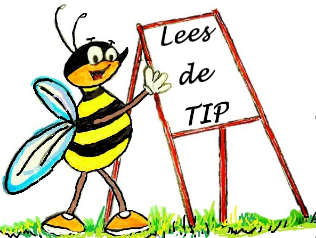 WERKBLAD– zorg zelf voor een ruitjesblad (cm²)Doolhof – los maar op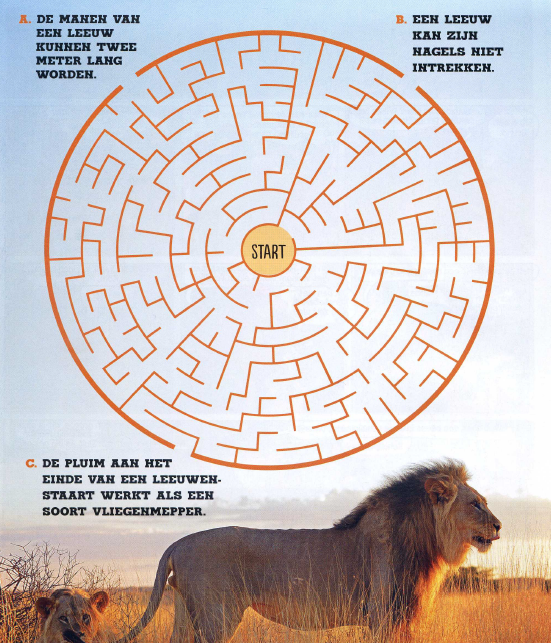 Bron: National Geographic JuniorOpdracht:1. Teken een rond doolhof.2. Je gebruikt een Passer om de cirkels te tekenen.3. Bekijk eerst het filmpje hoe je een cirkel tekent met een passer.https://www.youtube.com/watch?v=ISwq5KfWtew ofhttps://www.youtube.com/watch?v=BttMlqD3hH04. Zorg zelf voor een ruitjesblad (cm²).5. Je tekent op het ruitjespapier cirkels die steeds kleiner worden.6. Begin eerst met de grootste cirkel. 7. De grootste cirkel heeft een straal van 9 of 10 cm.8. Je tekent de grote cirkel.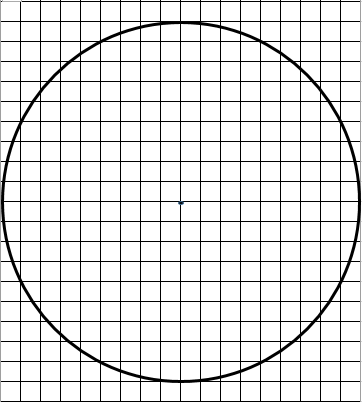 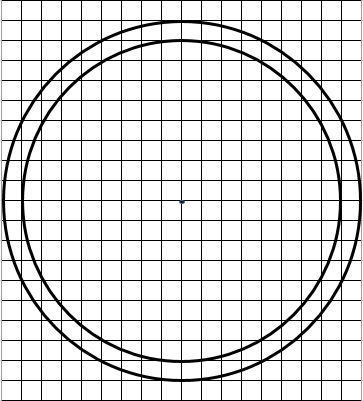 9. Vervolgens teken je een kleinere cirkel (één hokje kleiner).10. Zo ga je door tot je 9 cirkels hebt getekend.11. Pak nu een gum en maak voorzichtig een aantal openingen (poortjes) in de buitenste cirkel (maak niet meer dan 4 poortjes).11. Zo maak je ook poortjes in de andere cirkels.12. Dan teken je nog muurtjes (wegversperringen) in de gangen.13. Let er wel op dat je (met een omweg) in het midden van de tekening kunt komen.14. Je kunt één doolweg maken naar het midden, maar je kunt ook meer wegen maken (kijk maar eens naar het voorbeeld van de vogels en de apen).15. Trek de lijnen van je doolhof met een zwart kleurpotlood of zwarte pen over zodat de lijnen goed duidelijk zijn.16. Je kunt nog een paar tekeningetjes maken (als versiering). Kijk maar op de voorbeelden hieronder.17. Tot slot vraag je of je een aantal kopieën mag maken (niet meer dan 4).18. Laat een klasgenootje (of iemand van een lagere groep) jouw doolhof oplossen. 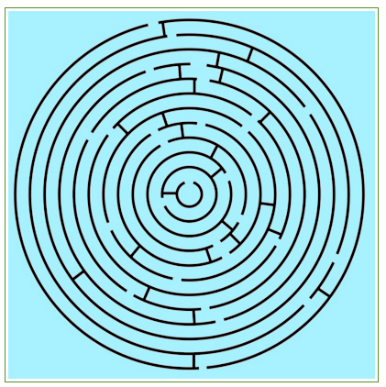 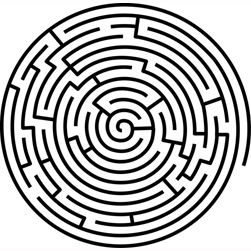 Huzzel-27  Zonnestelsel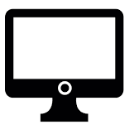 Doel van de les:  je zoekt informatie over ons zonnestelsel en presenteert ditzo leer je informtie op internet te zoekenJe zoekt allerlei informatie over ons zonnestelsel.De informatie zoek je in boeken, maar ook op internet.Het is leuk om de klas te informeren over wat je te weten bent gekomen. Daarvoor kun je een PowerPoint maken.Het werkblad. Informatie die je vindt op Internet.Informatie die je vindt in boeken over ons zonnestelsel.Kleurpotloden om de planeten te kleuren.WERKBLAD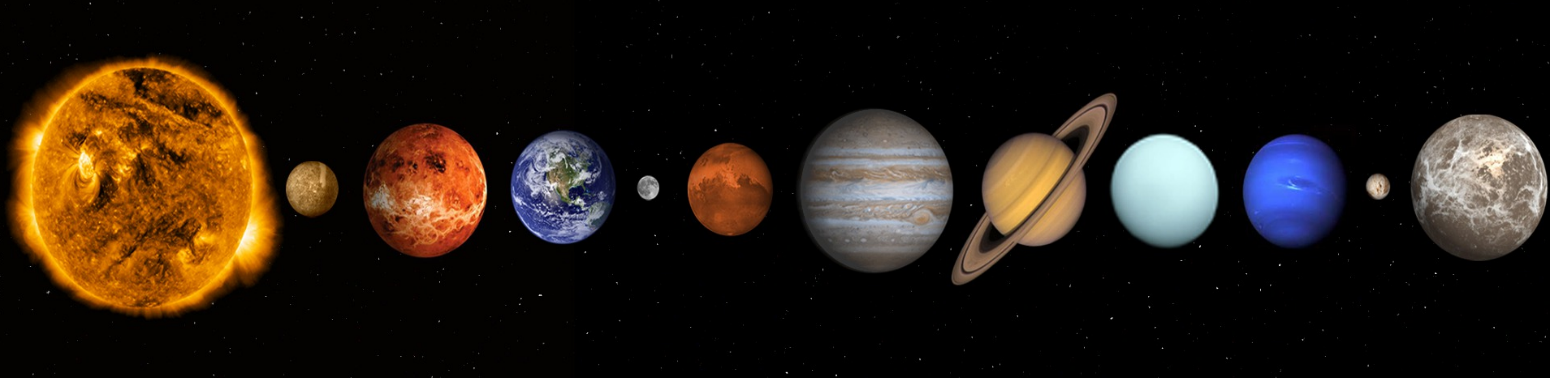 Opdracht 1 - hoeveel planetenGa opzoeken hoeveel planeten er in ons zonnestelsel zijn en schrijf de namen op vanaf de zon.Opdracht 2 - manen en ringenLeg uit wat een maan is.Schrijf op wat een ring van een planeet is.Opdracht 3 - de 8 planetenTeken 8 cirkels met een passer. Noteer de naam van elke planeet.(je zoekt informatie van de 8 planeten gerekend vanaf de zon).Kleur de cirkels in de kleur van de planeet (de aarde is al voorgedaan).Schrijf bij elke planeet hoeveel manen die heeft.Zoek op hoe lang een dag op die planeet duurt.Wat is de gemiddelde temperatuur op de planeet?Is de planeet kleiner of groter dan de aarde?Andere interessante informatie.De aarde is al voorgedaan.Je kunt deze opdracht ook helemaal uitwerken op de computer.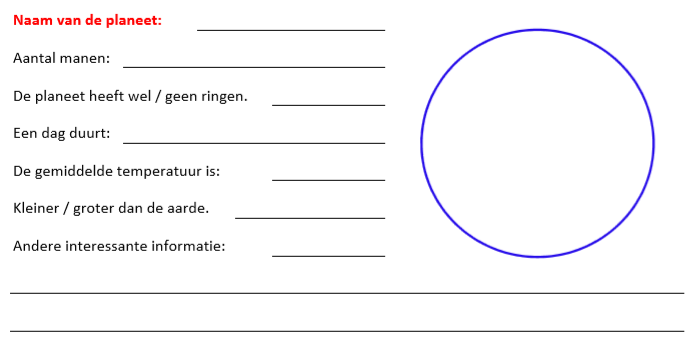 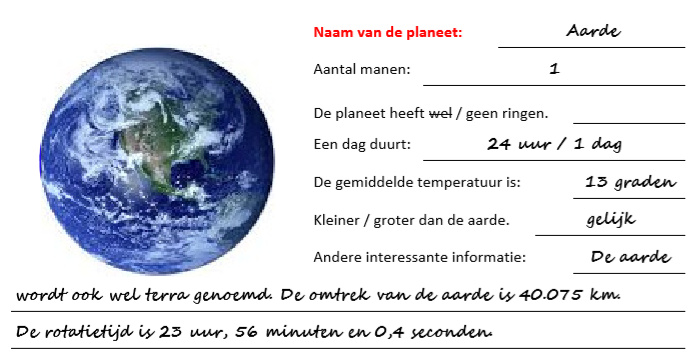 Opdracht 4 - planeet 9 en 10Wat kun je nog vinden over de 9e en 10e planeet.Schrijf hierover een verhaaltje.Extra Opdracht 5 – PowerPointDe extra opdracht mag (is misschien erg leuk)!  Maak een PowerPoint en presenteer die in je de klas.Huzzel-28  Eins, zwei, drei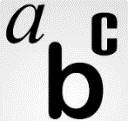 Doel van de les:  je leert de getallen 1 t/m 20 in het Duits uitspreken, schrijven en onthoudenzo leer je hoe je een andere taal moet lerenJe luistert eerst naar de uitspraak van de getallen door een YouTube filmpje te bekijken.Daarna ga je oefenen met het schrijven van de getallen.Je maakt een account aan voor www.wrts.nl en gaat zo met de getallen oefenen tot je ze goed kunt schrijven.Tenslotte krijg je een toetsje om te bewijzen dat je de getallen echt goed kent.De werkbladen + een computer om de opdracht uit te voerenEen account voor www.wrts.nl die je thuis aanvraagt.Je moet de account thuis aanvragen i.v.m. bevestiging via jouw eigen mailbox.WERKBLADOpdracht 1 – uitspaakEins, zwei, drei ken je natuurlijk wel. Leer ook de andere Duitse getallen tot en met twintig.Kijk eerst naar het filmpje op YouTube. Hier leer je hoe je de getallen uitspreekt.https://www.youtube.com/watch?v=RQ1QaWh6TgI https://www.youtube.com/watch?v=6x0Lzvsk2LMof zoek zelf een leuk filmpje op YouTube.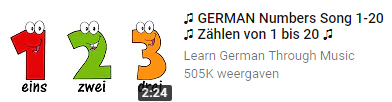 Opdracht 2 – schrijvenLees de getalen en vul daarna het juiste Duitse woord achter de getallen in. Je mag de getallen ook typen op een computer.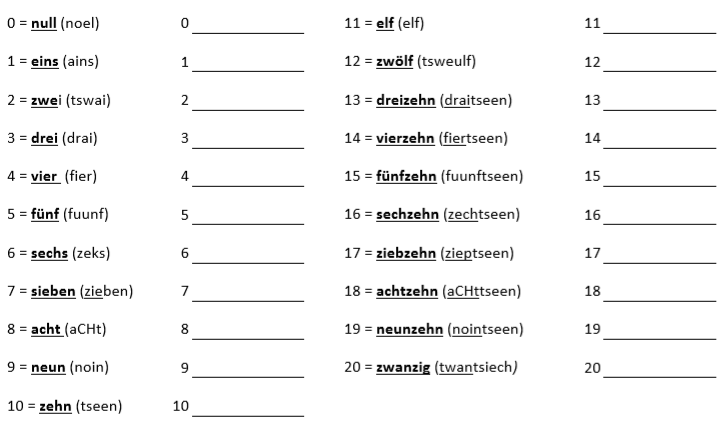 Opdracht 3 – lerenKun je de getallen al een beetje schrijven en heb je ze al onthouden?Hieronder de getallen door elkaar. Schrijf jij de getallen in het Duits erachter.Eerst schrijven, daarna nakijken door op de vorige bladzijde te kijken.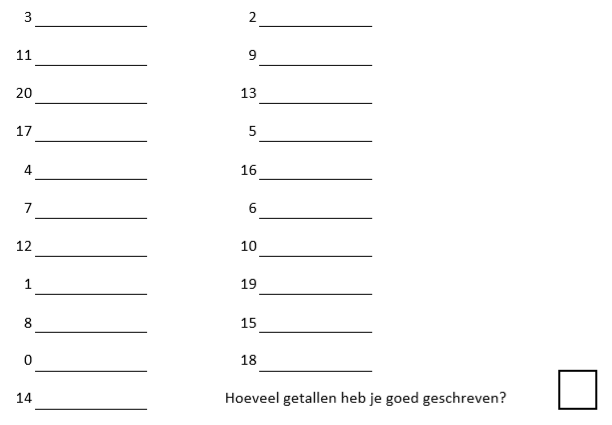 Opdracht 4 - onthoudenStappenplan:1. Maak een account aan voor www.wrts.nl (dat moet je thuis doen i.v.m. bevestigen vanuit jouw eigen mailbox).2. Ga naar google - typ in www.wrts.nl  / bevestig je aanvraag (mailbox) / je kiest een wachtwoord / je kunt beginnen.3. Neem jouw inlognaam + wachtwoord mee naar school.4. Klik op Nieuw (blauwe woord) 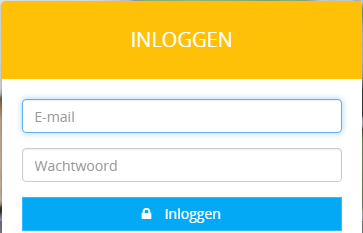 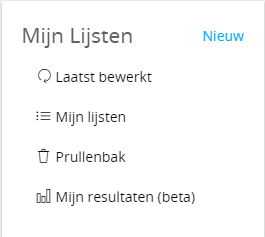 5. Je komt op onderstaande blad 'Nieuwe lijst maken'6. Titel: Getallen in het Duits7. Onderwerp 1e kolom: getallen  / Uitspreken in het Nederlands >> typ de getallen nul t/m twintig.8. Onderwerp 2e kolom: getallen / Uitspreken in het Duits >> typ de getallen null t/m twanzig (onder elkaar).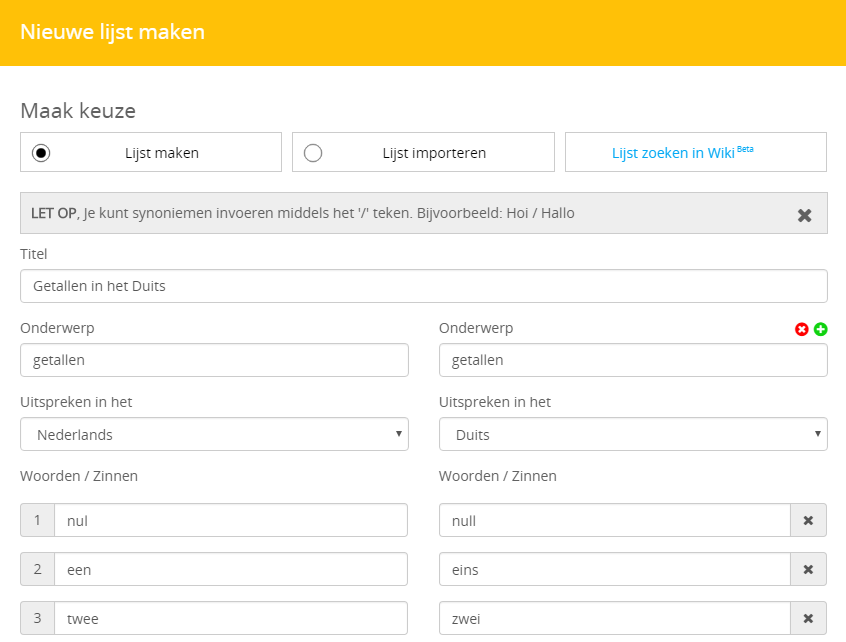 Vergeet niet je woordenlijst op te slaan (blauwe balk onderaan de pagina).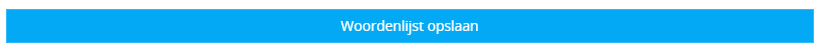 9. Je komt op onderstaande pagina. Door op het luidsprekertje te klikken hoor je de uitspraak.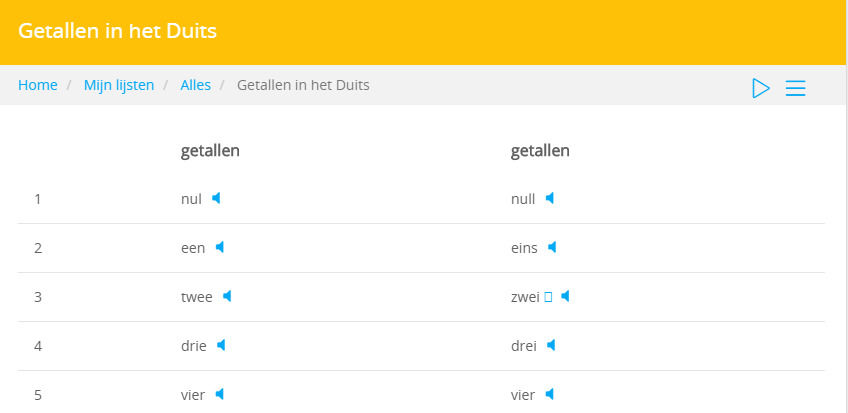 10. Klik op het driehoekje bovenaan de pagina (Overhoren).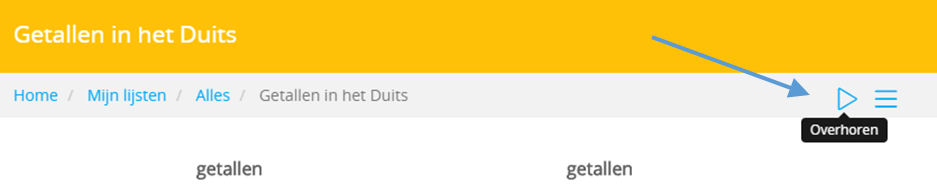 11. Je komt op onderstaande pagina. Je ziet dat je op meerdere manieren kunt oefenen.12. Laat de rondjes staan (1+2+3).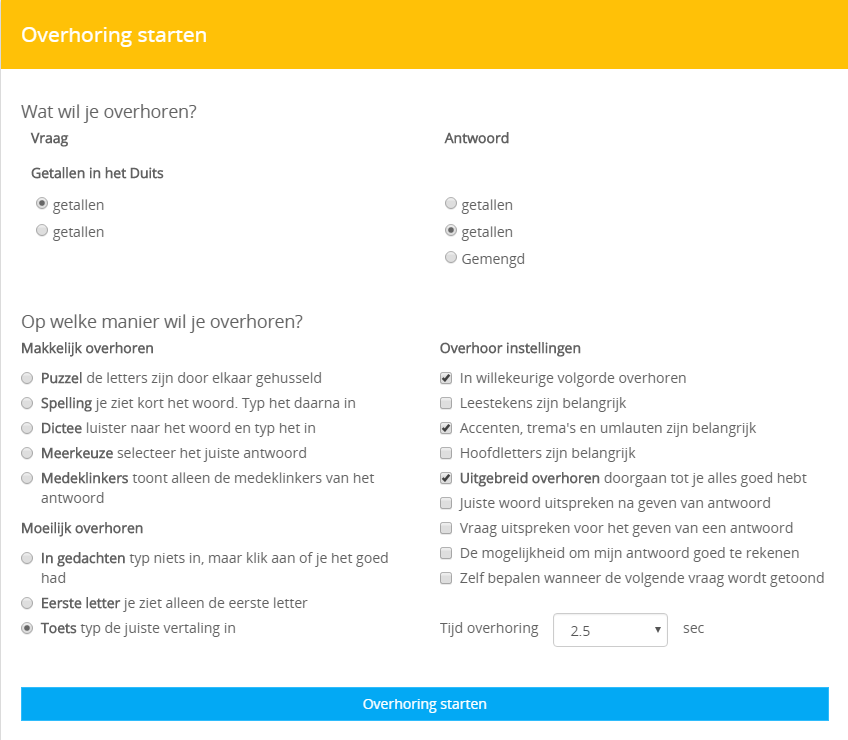 Opdracht 5 – toetsKun je de getallen nu goed uitspreken (laat het horen aan je juf/meester0 en ook goed schrijven?Laat maar zien. Hieronder zie je de getallen door elkaar. Schrijf jij de getallen in het Duits erachter.Controleer tenslotte met het 1e blad. Had je alles goed?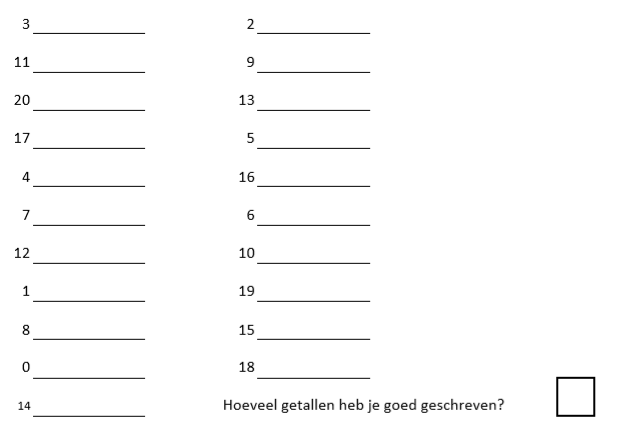 Huzzel-29  Grafiek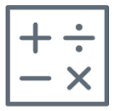 Doel van de les:  je maakt een staaf-, een lijn- en een cirkelgrafiekzo leer je hoe dat zonder èn met een computer kanDoe een onderzoek in je klas. Je vraagt de schoenmaat van je klasgenoten.Met de gegevens maak je een staafdiagram, een lijndiagram en een cirkeldiagram.Vervolgens probeer je met dezelfde gegevens ook met het programma excel een staaf-, lijn- en cirkeldiagram te maken.Tenslotte maak je een grafiek met lengte en gewicht. Is er verband tussen lengte en gewicht?De werkbladen.Een personenweegschaal.Een passer om een cirkel te tekenen.Een meetlint van tenminste 2 meter.WERKBLAD– zorg zelf voor twee ruitjesbladen (cm²)Stap 1: verzamelen1. Je doet een onderzoek in jouw klas.2. Daarvoor vraag je de schoenmaat van je klasgenoten.3. Noteer de namen van de kinderen en daarachter de schoenmaat.4. Opm: schoenmaten kunnen ook in halve maten. Bijvoorbeeld: 33,5.Stap 2: ordenen1. Eerst ga je uitzoeken hoeveel verschillende maten er zijn.2. De maten zet je netjes in een rij achter elkaar. (33 – 33,5 – 34 – 34,5 - ….)3. Vervolgens tel je hoeveel kinderen er bij elke maat horen.4. De aantallen zet je boven de schoenmaat.                                                                                Stap 3: tekenen1. Van de gegevens maak je eerst een lijndiagram, vervolgens een staafdiagram en tenslotte een cirkeldiagram.2. Om een cirkeldiagram te maken moet je de aantallen eerst omzetten in percentages. Gebruik daarvoor een rekenmachine.3. Gebruik het blad met ruitjes en een blad met een cirkel (de laatste verdeel je in 10 stukjes).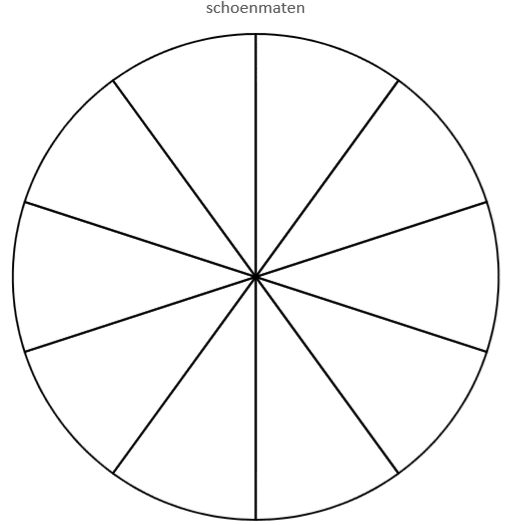 4. Gebruik kleuren en noteer langs de x-as en y-as de gegevens.Stap 4: excel1. Open het programma excel (computer)2. Klik op de lege map 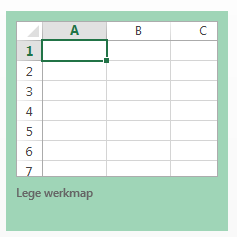 3. Zet de schoenmaat + aantallen in een vakje.4. Je moet ervoor zorgen dat in één vakje maar één woord of cijfer staat.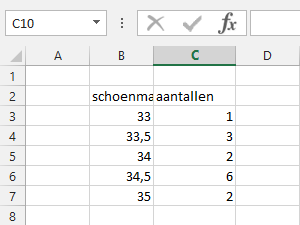 5. Selecteer EERST de ingevoerde gegevens – klik op INVOEGEN en op Aanbevolen grafieken.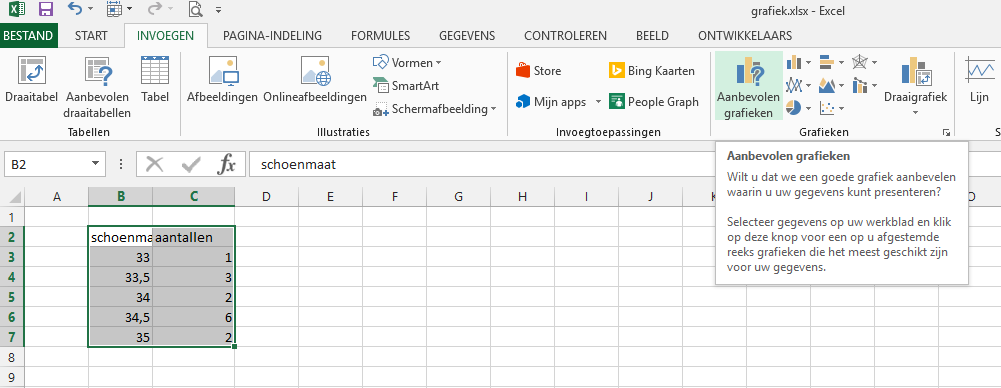 6. Je ziet de aanbevolen grafiek (in dit geval een staafgrafiek).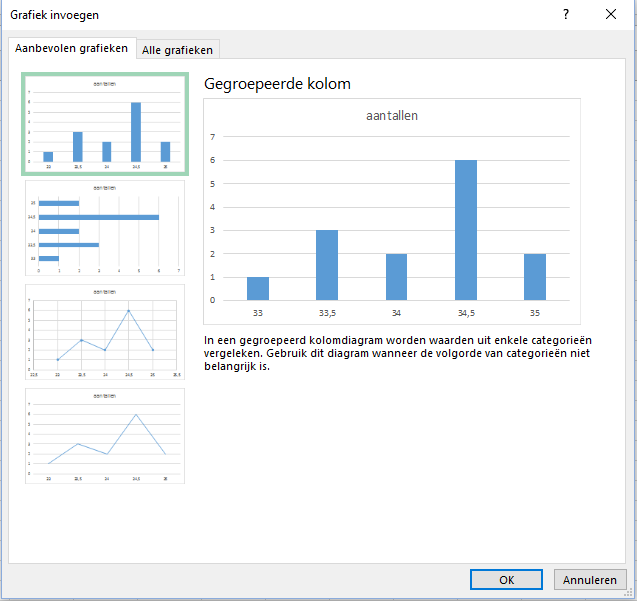 7. klik op OK 8. De grafiek moet je via kopiëren en plakken in een word document plakken.9. De andere grafieken maak je op dezelfde manier (begin weer bij stap 5).10 . Zo verzamel je tenminste 3 grafieken. Probeer te ontdekken hoe je de achtergrond kunt veranderen.11. Print jouw gemaakte grafiekenblad en vergelijk dat met de grafieken die je in stap 1 – 2 – 3 hebt gemaakt.12. Vertel aan een andere leerling hoe je een grafiek op de computer maakt.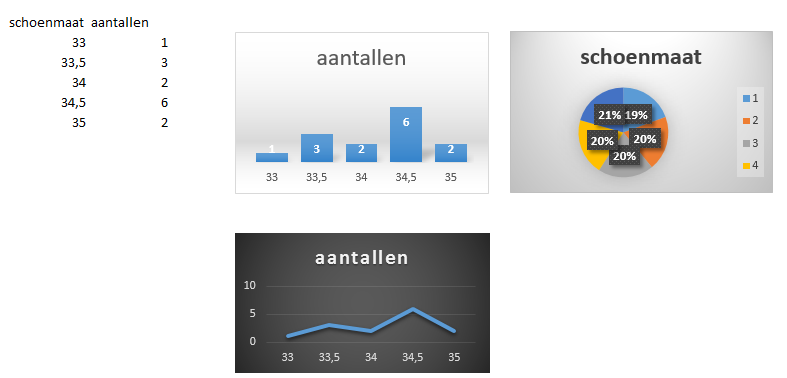 Stap 5: lengte en gewicht1. Je maakt nog een grafiek. Nu met lengte en gewicht.2. Meet de lengte en het gewicht van alle kinderen uit jouw klas.3. Maak ook hier een grafiek van (bekijk zelf welk soort grafiek je het beste kunt gebruiken).4. Gebruik bij de uitwerking weer het programma excel.5. Zorg ervoor dat je de lente van oplopend weergeeft (van klein naar groot).6. Is er een verband tussen lengte en gewicht? (zien beide grafieken er hetzelfde uit?)Antwoord: ……………………………………………………………………………………………………………………………………Een voorbeeld:Huzzel-30  StroomdiagramDoel van de les:  je maakt verschiilende stroomdiagrammenzo leer je handig te werken met het computerprogramma ExcelJe kijkt eerst naar een filmpje zodat je weet wat een stroomdiagram is.Ook bekijk de verschillende stroomdiagrammen: persoonsvorm, werkwoorden, paddenstoelen.Je bekijkt nog eens het filmpje.Je schetst eerst op papier hoe jouw stroomdiagram eruit ziet.Daarna ga je pas aan het werk op de computer.Een computer om het filmpje te bekijken en de opdracht uit te voeren.De verschillende werkbladen (3 voorbeeldbladen).Papier en potloden om je ontwerp te maken.WERKBLAD– zorg zelf voor een ruitjesblad (cm²) Stap 1: filmpje1. zoek op YouTube de volgende site: https://www.youtube.com/watch?v=Cig2tPzarfk of https://www.youtube.com/watch?v=WDUwqYLlAA8 2. Bekijk het filmpje (2 of 3 keer kan geen kwaad).Kijk goed naar de beelden (het is in het Engels).>> Je mag ook zelf een filmpje zoeken. Trefwoorden: filmpje - stroomdiagram – WordStap 2: zelf maken1. maak een stroomdiagram van het onderwerp, het lijdend voorwerp en het meewerkend voorwerp2. bekijk het filmpje op YouTube nog eens een keerhttps://www.youtube.com/watch?v=Cig2tPzarfk3. Zoek Spiekkaarten als hulp (internet)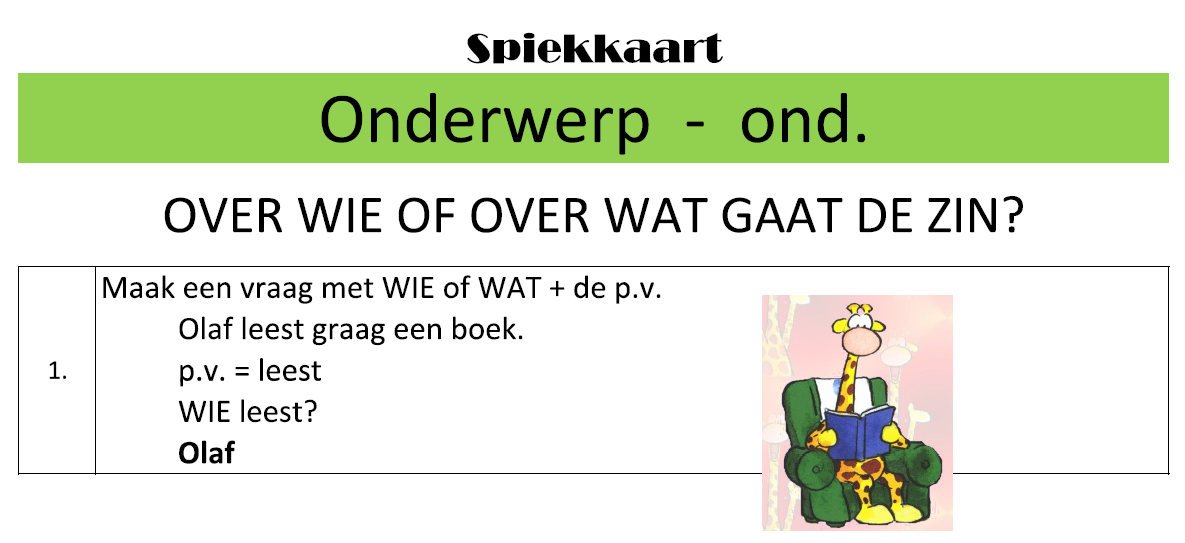 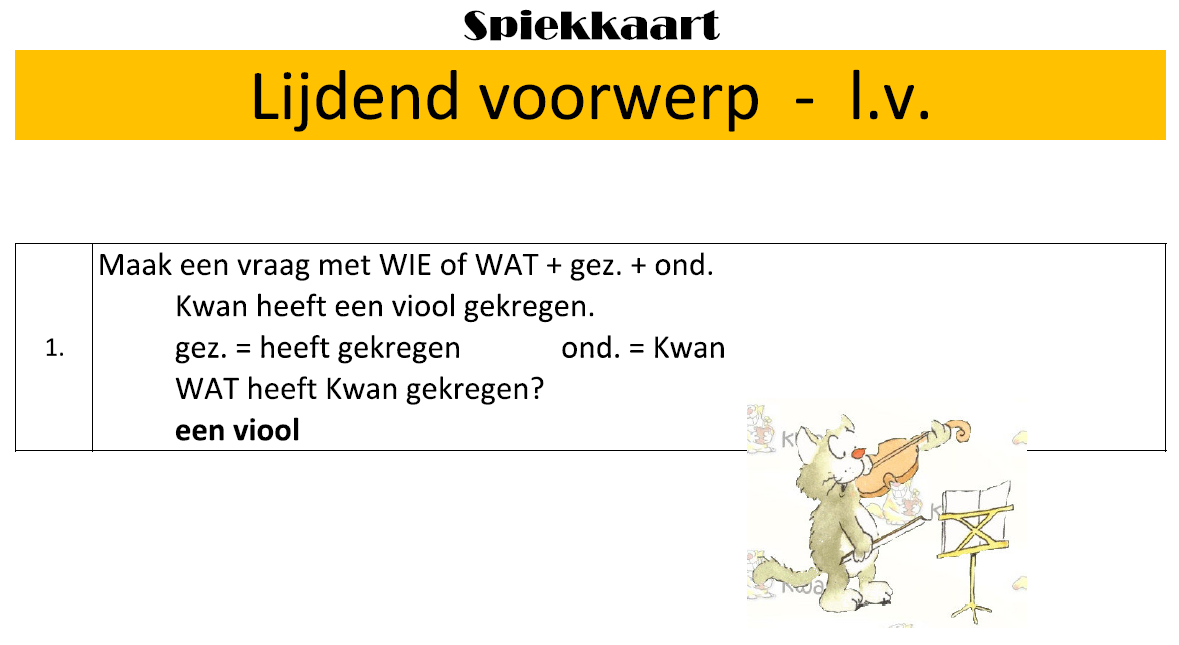 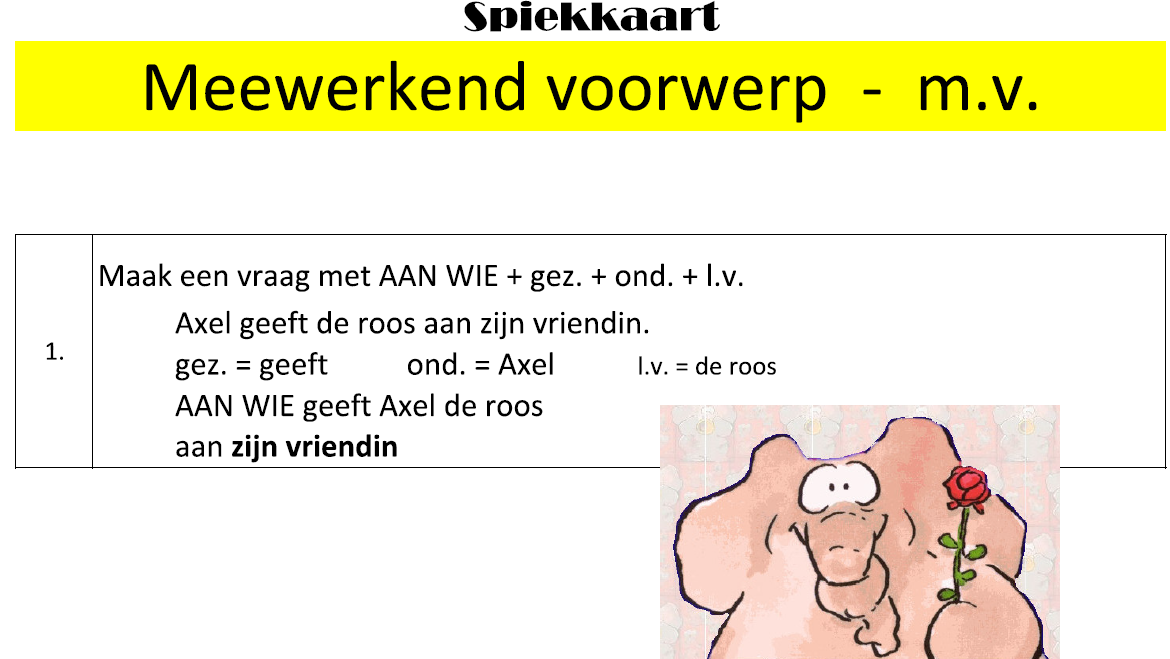 4. Het stroomschema van de persoonsvorm is al voorgedaan.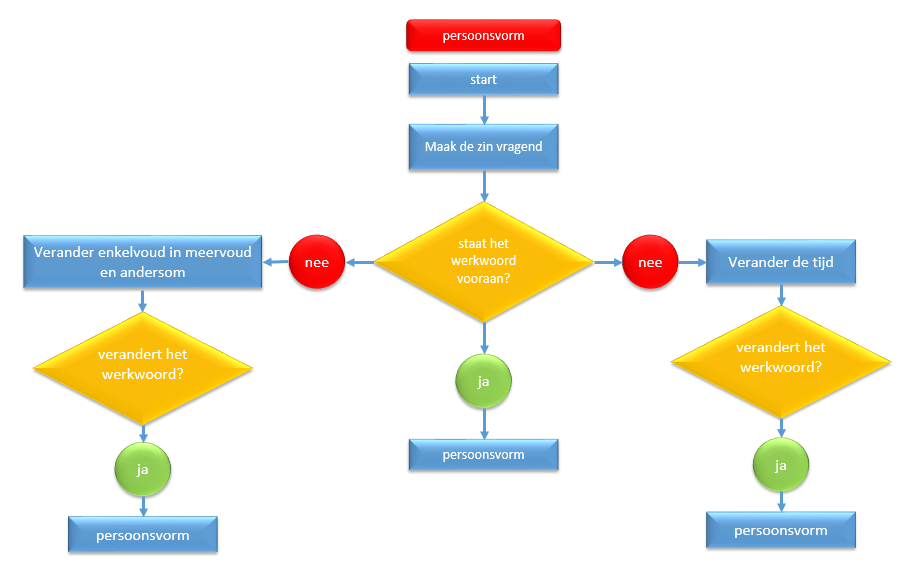 5. Je maakt dus zelf een stroomschema van het Onderwerp, het Lijdend voorwerp en het Meewerkend voorwerp6. Probeer het EERST uit op een blaadje.7. Is je schets klaar, werk het dan uit op de computer met het programma excel.8. Als je stopt met je werk vergeet dan niet de resultaten op te slaan.9. Ben je klaar print dan jouw stroomschema’s.10. Laat een andere leerling controleren of jouw schema klopt.Huzzel-31  Gebroken hartDoel van de les:  je tekent het gebroken hart en je maakt er figuren meezo leer je creatief te werkenJe tekent het gebroken hart (soort tangram) volgens de aanwijzingen op het werkblad.Daarna maak je verschillende figuren volgens het voorbeeld.Je tekent een fleurig behangetje en plakt dat op het gebroken hart.Van de vormen maak je een kleurig schilderij.Het werkblad.Een passer, kleurpotloden, een liniaal (of geodriehoek), schaar.Een (gekleurd) A4 papier om je schilderij mee te maken.WERKBLAD– zorg zelf voor een ruitjesblad (cm²)Opdracht 1: negen vakkenTeken op het ruitjesblad de onderstaande figuur (met potlood – dunne lijnen).Zet de getallen buiten de lijnen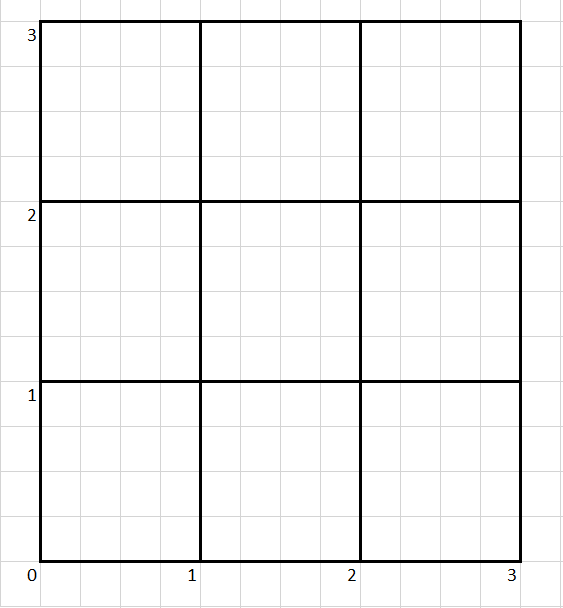 Opdracht 2: instructies (bron: rekentijger deel 7A).Stukje 1: teken een lijn van (0,0) naar (1,1) naar (2,1) naar (1,0).Stukje 2: teken een vierkant met de hoekpunten (1,1), (2,1), (2,2), (1,2).Stukje 3: teken een lijn van (1,0) naar (2,0) naar (2,1) naar (1,0).Stukje 4: teken een lijn van (0,0) naar (0,2) naar (1,2) naar (1,1) naar (0,0).Stukje 5 en 6: zet de punt van je passer in (1,2). Teken een lijn met de passer van (0,2) naar (1,3) naar (2,2). Teken een lijn van (0,2) naar (2,2). Verdeel de figuur in twee gelijke stukken.Stukje 7: zet de punt van de passer in (2,1). Teken een lijn met de passer van (2,2)naar (3,1). Teken een lijn van (2,2) naar (2,1) naar (3,1).Stukje 8 en 9: zet de punt van de passer in  (2,1). Teken een lijn met de passer van (2,0) naar (3,1). Teken een lijn van (2,0) naar (2,1) naar (3,1). Verdeel de figuur dat zo in twee gelijke stukken.Opdracht 3: figuren maken1 . Knip eerst het hart uit.2 . Knip het hart uit in de negen stukjes die je getekend hebt.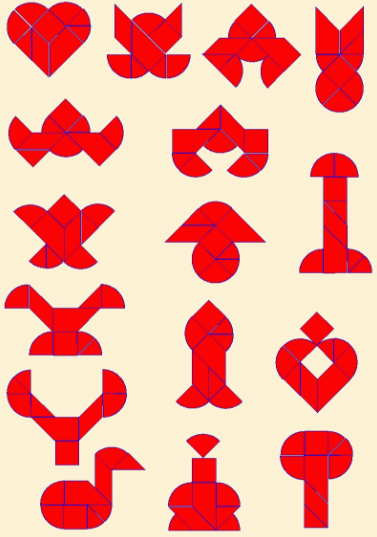 3. Probeer nu de figuren te maken die in het gekleurde vak staan. Gebruik steeds alle negen stukjes.Opdracht 4: behangetje1. Zoek een leuk behangetje zoals op het voorbeeld op de volgende pagina.2. Teken met kleurpotloden het behang na op een vierkant van 21 x 21 cm.4. Teken op de achterkant van het vierkant negen vakken.3. Teken de negen stukjes van het gebroken hart op die negen vakken (zoals opdracht 2)4. Knip de stukjes uit en maak een mooi dier. Plak jouw dier op een wit vel papier.5. Bedenk ook een passende lijst om jouw schilderij.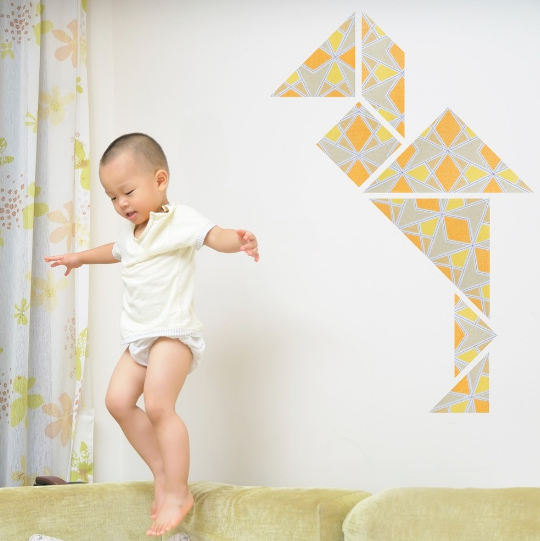 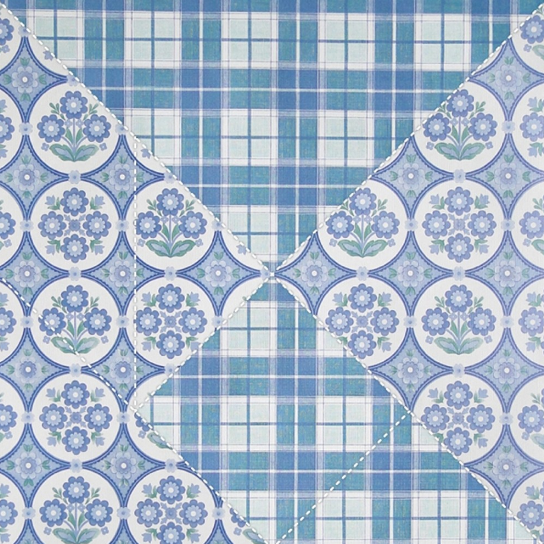 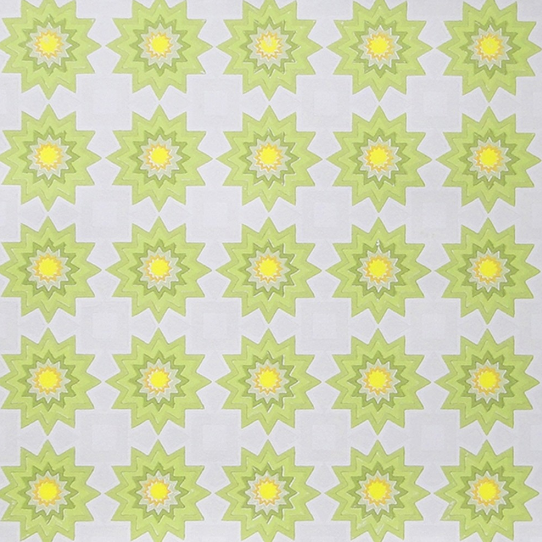 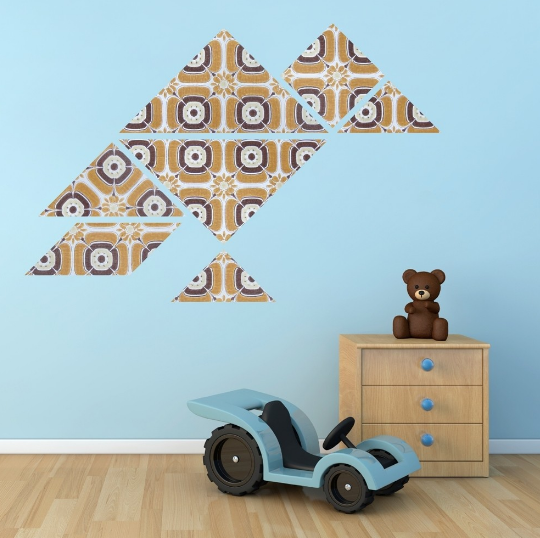 Huzzel-32  PreziDoel van de les:  je verzamelt informatie over monumentenje leert jouw verzamelde gegevens te presenteren met een PreziWeet je wat een Prezi is? Dat ga je leren in deze les.Verzamel eerst gegevens over belangrijke gebouwen of monumenten uit jouw plaats (gemeente).Met de verzamelde gegevens ga je een Prezi maken.Van de Prezi ga je een presentatie verzorgen in je groep.Pen en papier om informatie te noteren.Het blad met opdrachten.Een computer om alles te zoeken en de prezi te maken.WERKBLADStap 1: preziVraag je ouders of je een account mag maken van 'prezi'.2. Bekijk daarvoor het filmpje:  https://www.youtube.com/watch?v=rnV8vRbLLXI3. Neem de inlogcode + wachtwoord mee naar schoolStap 2: informatie zoekenJe gaat informatie verzamelen over belangrijke gebouwen of monumenten in jouw plaats.Ga naar Google en typ in: - Lijst van Rijksmonumenten in (naam plaats) – WikipediaOp deze lijsten zie je een overzicht van belangrijke gebouwen en monumenten van jouw gemeente.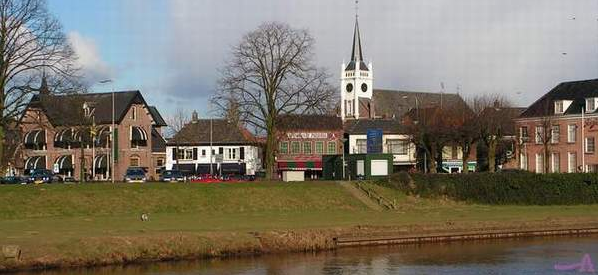 Stap 3: informatie noterenKies minstens 5 gebouwen of monumenten uit (het mogen ook belangrijke monumenten zijn die niet op de lijst voorkomen).2. Zoek in boeken en op internet naar informatie van dat gebouw of monument:Noteer alle informatie die je vindt op een blaadje en bewaar het goed.Wat is het voor monument of gebouw.Welke naam heeft het gebouw (monument)?Waar staat het gebouw (monument)?In welk jaar is het gebouwd?Waarom is het een belangrijk gebouw?Zoek nog meer informatie (bibliotheek - gemeentehuis).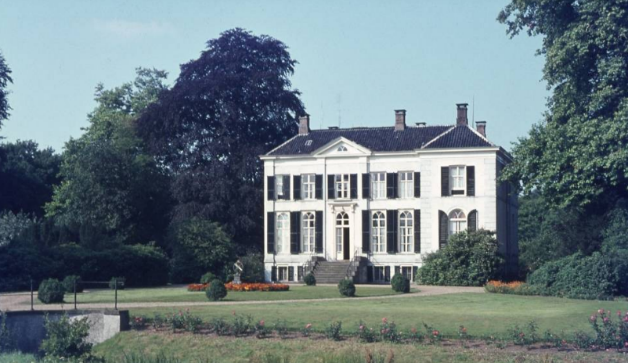 Stap 4: PreziBekijk het filmpje van Prezi (meerdere keren). https://www.youtube.com/watch?v=gb5JsTyksDk&t=230sJe weet nu behoorlijk goed hoe je een Prezi maakt.Ga naar www.prezi.com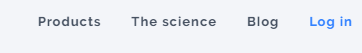 Log in met jouw prezie account Maak een mooie Prezi met de informatie die je hebt gevonden - vergeet niet een foto van het gebouw of monument in je prezie te plakken.Maak een afspraak met je juf/meester over een presentatie.Presenteer jouw Prezi in de klas.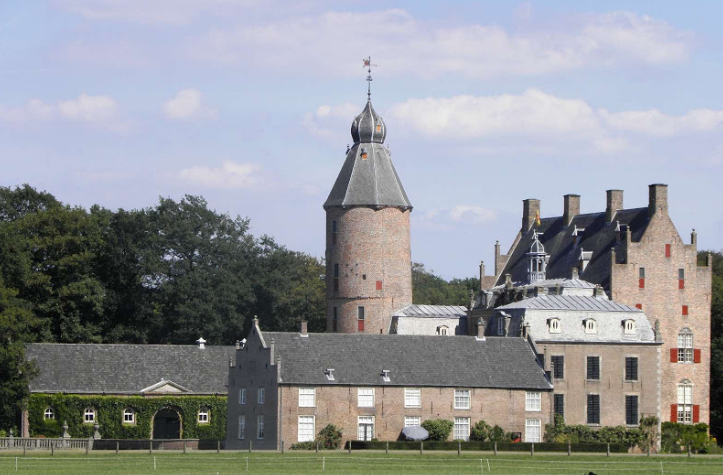 Huzzel-33  KahootDoel van de les:  je maakt 10 meerkeuzevragenje leert te presenteren met een KahootJe bekijkt een filmpje op YouTube. Daarin leer je hoe je een Kahoot account moet maken. Ook zie je hoe Kahoot werkt.Vervolgens maak je 10 vragen. Bij elke vraag bedenk je 4 antwoorden. Eén antwoord daarvan is goed.Voor het maken van de vragen gebruik je een interessant onderwerp uit het blad 'National Geographic - Junior'.De vragen en antwoorden verwerk je in het programma van Kahoot.Je overlegt met juf/meester wanneer je de Quiz met de klas speelt.Het blad 'National Geographic - Junior'.Het blad met opdrachten.Pen en papier om de vragen eerst  te noteren.Natuurlijk een computer om de opdrachten uit te werken.Wanneer je de quiz met de klas speelt: iedereen (of per 2-tal) een smartphone of tablet.WERKBLADStap 1: filmpje1. Je gaat eerst op internet kijken wat jouw eindopdracht is.2. Bekijk op internet het filmpje over Kahoot (het filmpje duurt ongeveer 9 minuten).3. log in op Google en typ in: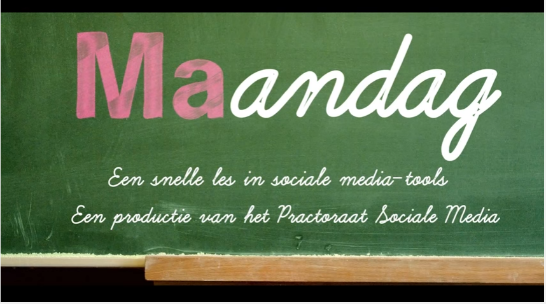 https://www.youtube.com/watch?v=jpwj0U0qE7k4. Maak (vraag) een account voor Kahoot.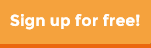 Stap 2: vragen maken1. Je weet nu dat je vragen moet maken met 3 of 4 antwoorden.2. Zoek een interessant tijdschrift waar je vragen uit kunt halen. 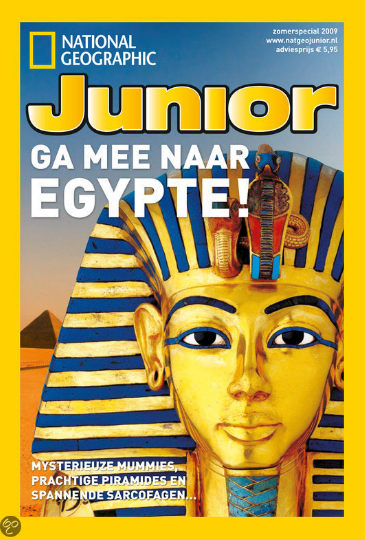 Bijvoorbeeld:National Geographic Junior. Hierin vind je veel interessante informatie. Misschien heeft de school een abonnement? Anders kun je vast wel een aantal exemplaren lenen in de Bieb.3. Maak 10 vragen met 3 of 4 antwoorden. Telkens is één antwoord goed.4. Noteer de vragen en antwoorden op een blaadje (bewaar het blaadje goed)!Stap 3: Kahoot1. Bekijk het filmpje over het maken van een Kahoot nog eens goed.https://www.youtube.com/watch?v=jpwj0U0qE7k2. Als het goed is heb je al een account voor Kahoot.3. Ga naar Google en log in met getkahoot.com4. Klik op de knop SIGN IN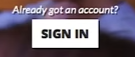 5. Je komt op het onderstaande schermpje. Typ je email adres + wachtwoord    (= Password)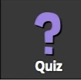 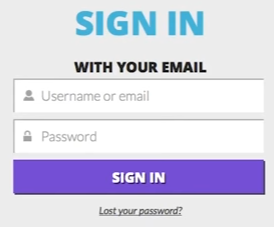 6. Typ de vragen + antwoorden in Kahoot (klik op Quiz).7. Je kunt ook mooi foto’s toevoegen.8. Is de Kahoot klaar laat die dan eerst aan je juf/meester zien ter goedkering.9. Vervolgens maak je een afspraak wanneer je de Quiz met de klas speelt.Stap 4: presenteren1. Voordat je de Kahoot presenteert geeft je eerst informatie aan de klas. Dat doe je met een korte spreekbeurt. Schrijf daarvoor steekwoorden op een briefje. Aan de hand van die belangrijke woorden presenteer jij jouw verhaal.2. Vervolgens ga je de Kahoot spelen met de klas.3. Zorg er dan wel voor dat iedereen beschikt over een smart-telefoon of tablet (i-pad).4. Soms kan het handig / leuk zijn om de Kahoot 2x te presenteren. Kunnen de   klasgenoten hun vorige score verbeteren?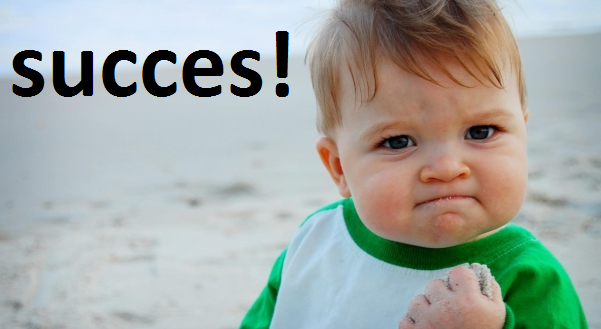 Huzzel-34  Un, deux, troisDoel van de les:  je leert de getallen 1 t/m 20 in het Frans uitspreken, schrijven en onthoudenzo leer je hoe je een andere taal moet lerenJe luistert eerst naar de uitspraak van de getallen door een YouTube filmpje te bekijken.Daarna ga je oefenen met het schrijven van de getallen.Je maakt een account aan voor www.wrts.nl en gaat zo met de getallen oefenen tot je ze goed kunt schrijven.Tenslotte krijg je een toetsje om te bewijzen dat je de getallen echt goed kent.De werkbladen + een computer om de opdracht uit te voerenEen account voor www.wrts.nl die je thuis aanvraagt.Je moet de account thuis aanvragen i.v.m. bevestiging via jouw eigen mailbox.WERKBLADOpdracht 1 - uitspaakLeer tellen in het Frans! Lees de getallen van één tot en met twintig.Kijk eerst naar het filmpje op YouTube. Hier leer je hoe je de getallen uitspreekt.https://www.youtube.com/watch?v=M_34xpgnZ-Yof Opdracht 2 – schrijvenLees de getalen en vul daarna het juiste Franse woord achter de getallen in. Je mag de getallen ook typen op een computer.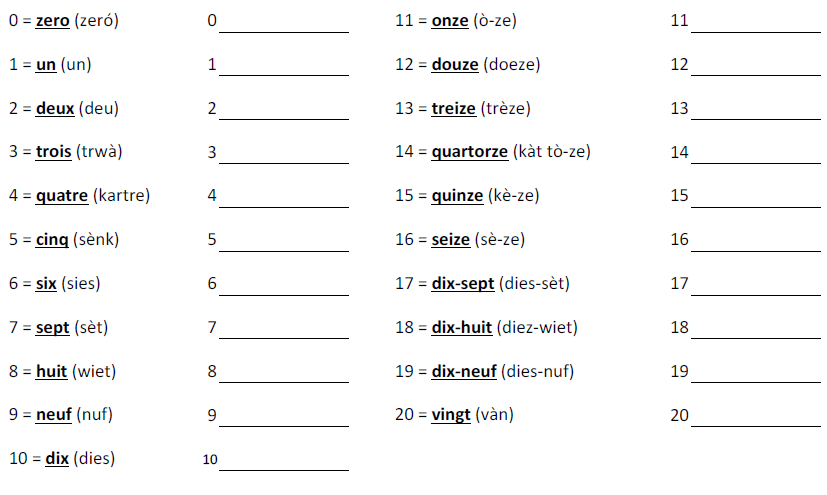 Opdracht 3 – lerenKun je de getallen al een beetje schrijven en heb je ze al onthouden?Hieronder de getallen door elkaar. Schrijf jij de getallen in het Frans erachter.Eerst schrijven, daarna nakijken door op de vorige bladzijde te kijken.Opdracht 4 - onthoudenStappenplan:1. Maak een account aan voor www.wrts.nl (dat moet je thuis doen i.v.m. bevestigen vanuit jouw eigen mailbox).2. Ga naar google - typ in www.wrts.nl  / bevestig je aanvraag (mailbox) / je kiest een wachtwoord / je kunt beginnen.3. Neem jouw inlognaam + wachtwoord mee naar school.4. Klik op Nieuw (blauwe woord) 5. Je komt op onderstaande blad 'Nieuwe lijst maken'6. Titel: Getallen in het Frans7. Onderwerp 1e kolom: getallen  / Uitspreken in het Nederlands >> typ de getallen nul t/m twintig.8. Onderwerp 2e kolom: getallen / Uitspreken in het Frans >> typ de getallen zero t/m vingt (onder elkaar).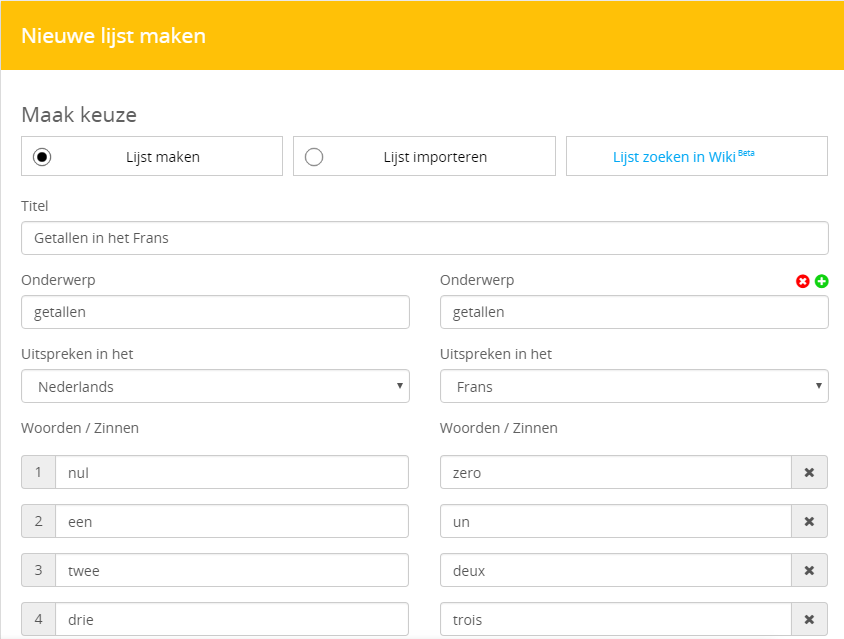 Vergeet niet je woordenlijst op te slaan (blauwe balk onderaan de pagina).9. Je komt op onderstaande pagina. Door op het luidsprekertje te klikken hoor je de uitspraak.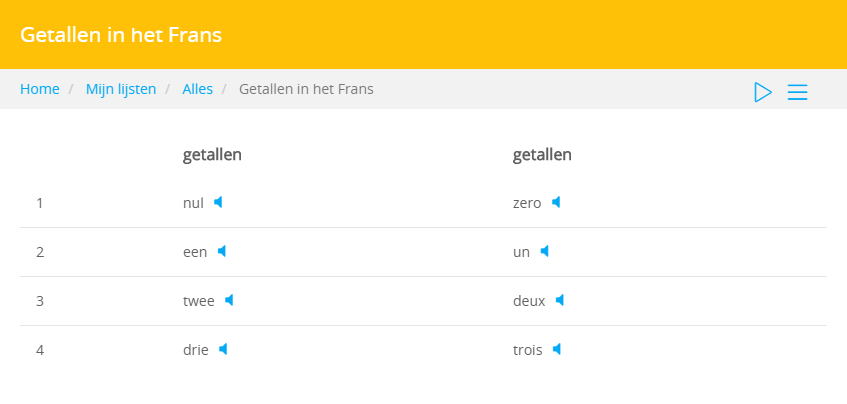 10. Klik op het driehoekje bovenaan de pagina (Overhoren).11. Je komt op onderstaande pagina. Je ziet dat je op meerdere manieren kunt oefenen.12. Laat de rondjes staan (1+2+3).Opdracht 5 – toetsKun je de getallen nu goed uitspreken (laat het horen aan je juf/meester) en ook goed schrijven?Laat maar zien. Hieronder zie je de getallen door elkaar. Schrijf jij de getallen in het Duits erachter.Controleer tenslotte met het 1e blad. Had je alles goed?Huzzel-34  OlipapekrokovaarDoel van de les:  je maakt een fantasiedier en een bijbehorend gedichtzo leer je de mogelijkheden van het programma WordJe maakt  een fantasiedier door verschillende afbeeldingen van dieren samen te voegen.Je gebruikt hiervoor internet (afbeeldingen).Je bewerkt het dier met de programma's Paint en Word.Je kiest een bijbehorende achtergrond en plakt het fantasiedier hierop.Je bedenkt een goede naam voor het dier en maakt tot slot een gedicht dat iets vertelt van het dier dat jij bedacht hebt.Een computer Het bijhorende werkbladSchrijf het te maken gedicht eerst op een blaadje (blaadje natuurlijk goed bewaren).WERKBLAD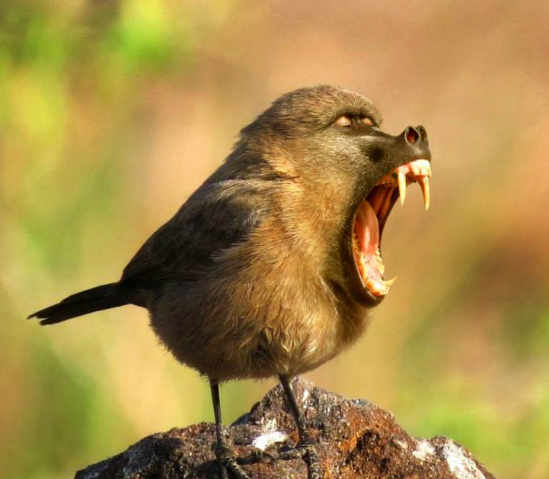 Stap 1: foto’s1. Zoek op internet (google afbeeldingen) naar plaatjes van 3 of 4 dieren die je wilt gebruiken.2. Kopieer die plaatjes (klik op de linker muisknop) en plak ze in een ‘Word’ pagina.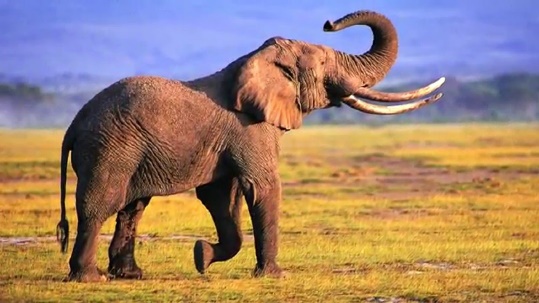 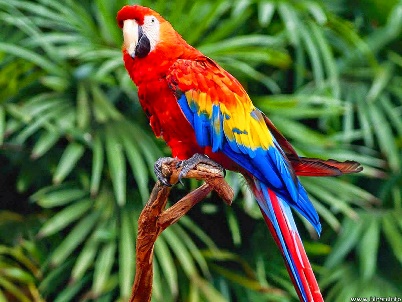 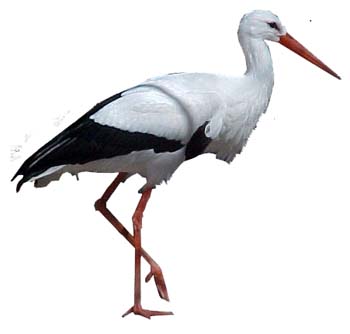 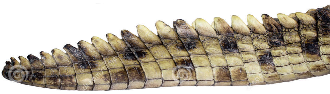 Stap 2: achtergrond verwijderen1. Dubbelklik op het plaatje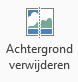 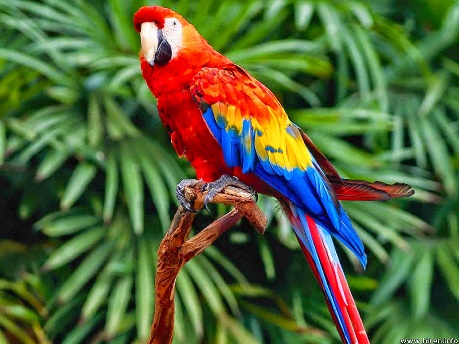 2. Linksboven op je scherm verschijnt ‘Achtergrond verwijderen.’3. Klik op het pictogram.4. Het plaatje kleurt voor een groot deel paars.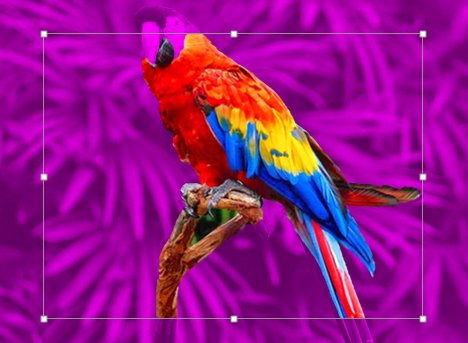 5. Je kunt nog schuiven met het binnenste witte kader.6. Klik naast de afbeelding en je ziet dat de achtergrond is verdwenen.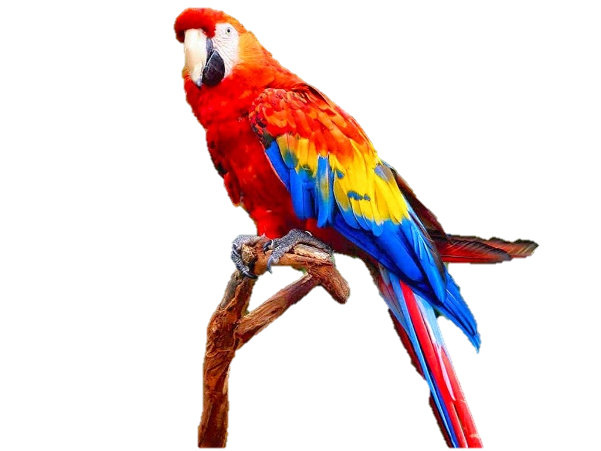 Stap 3: een stuk van de afbeelding verwijderen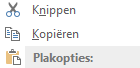 1. Maak een kopie van het plaatje (rechter muisknop + kopiëren).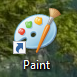 2. Plak het plaatje in het programma Paint.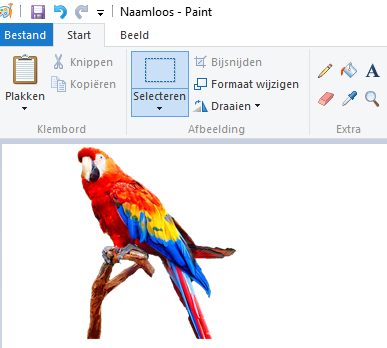 3. Klik op het gummetje en gum weg wat weg moet.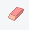 4. Selecteer de foto – klik op kopiëren – en plak de foto weer in Word. 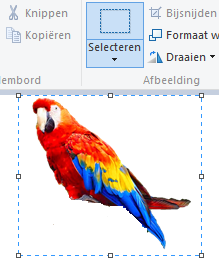 5. Om de achtergrond weer doorzichtig te krijgen dubbelklik je op de foto.6. Klik vervolgens op ‘Achtergrond verwijderen’ – en schuif met het witte vierkant.7. Klik naast de foto – je ziet dat de achtergrond weer doorzichtig is.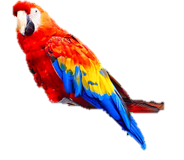 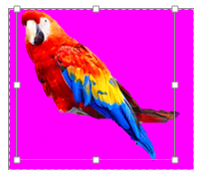 Stap 4: naar voren – naar achteren1. Soms is het nodig een stuk foto naar voren te halen.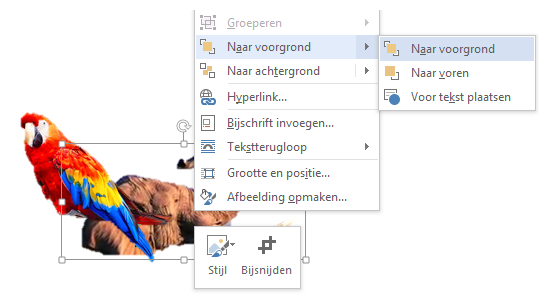 2. Klik dan weer met de rechter muisknop op het plaatje dat naar voren moet.3. Vervolgens op ‘Naar voorgrond’ en ‘Naar voorgrond’.4. Je ziet dat de olifant nu bovenop ligt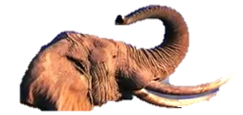 Stap 5: het plaatje spiegelen1. Klik op de rand van het plaatje en schuif het naar rechts (zie pijl).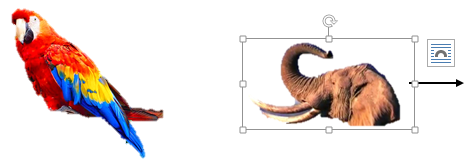 2. Schuif de plaatjes over elkaar.3. Je kunt de afbeeldingen groter en kleiner maken door op het plaatje te klikken – er verschijnt een vierkant – je schuift in de hoeken.4. Ga zo door tot jouw dier helemaal compleet is.Stap 6: De Achtergrond1. Kies een achtergrond (Google).2. Klik op kopiëren.3. Plak de achtergrond op jouw fantasiedier.4. En zet de achtergrond naar achteren (zie stap 4) – of selecteer je fantasiedier en zet hem naar voren.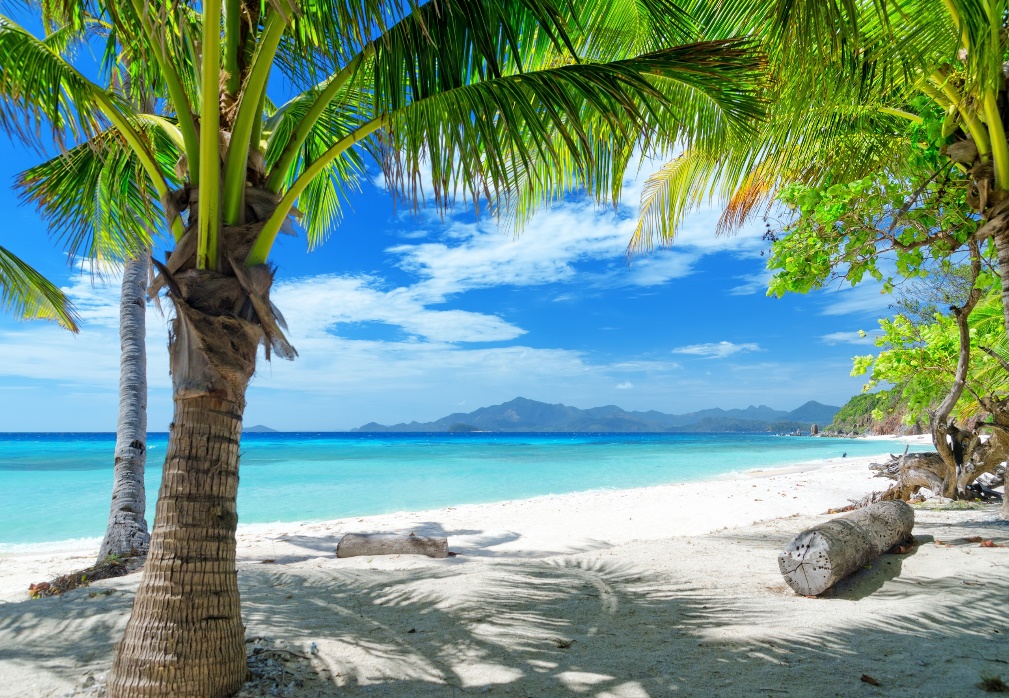 Stap 7: gedicht1. Klik op INVOEGEN / Vormen / Tekstvak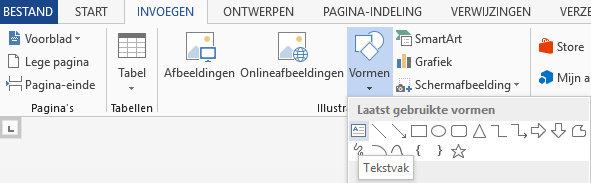 2. Plak het Tekstvak op de foto (sleep met het Tekstvak om die groot genoeg te krijgen).3. Typ een gedicht dat bij jouw fantasiedier past (denk aan een duidelijke tekstgrootte).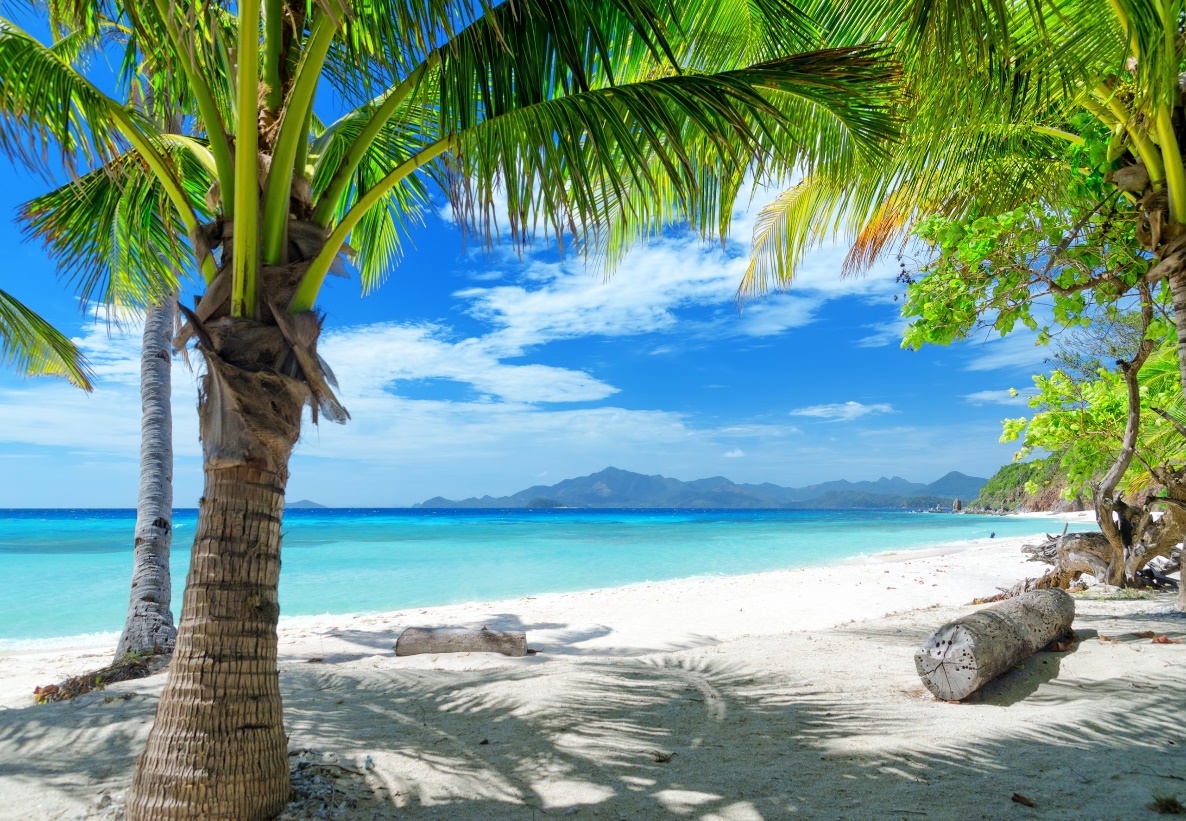 4. Door op de rand van het Tekstvak te klikken en vervolgens op ‘Geen opvulling’ maak je het Tekstvak doorzichtig. 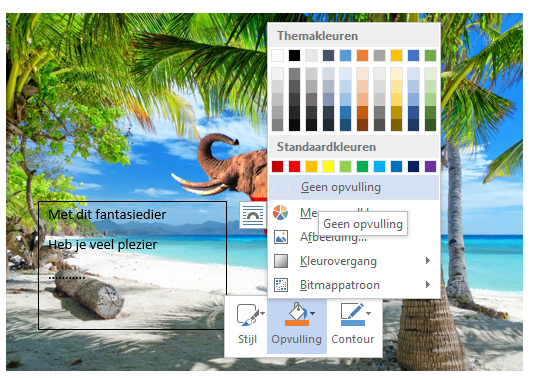 5. De rand kun je zo laten, maar je kunt de rand ook doorzichtig maken (klik dan op ‘Geen lijn’.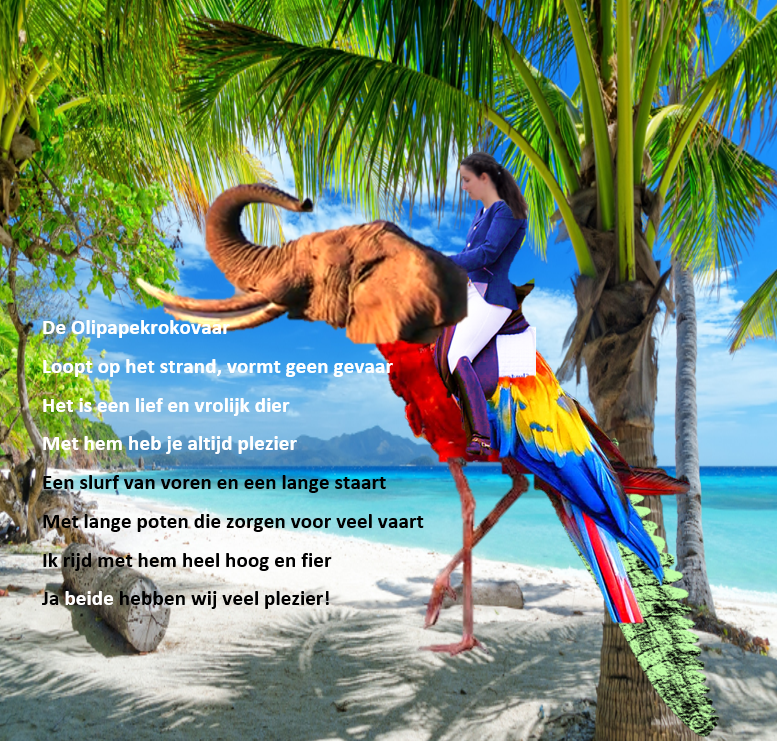 Huzzel-36  Rondje oppervlakteDoel van de les:  je ondekt de formule van de oppervlakte een cirkelzo leer je hoe je eenvoudig de oppervlakte van verschillende cirkels kunt berekenenJe berekent de oppervlakte van een rechthoek en een parallellogram.Vervolgens leer je hoe de formule voor het berekenen van de oppervlakte van een cirkel gemaakt is.Daarna maak je verschillende cirkels en bereken je aan de hand van de geleerde formule de oppervlakte.Een computer.Het bijbehorende werkblad.Papier om een cirkel met een straal van 4 cm te tekenen.Een passer, liniaal, geodriehoek, potlood en lijm.WERKBLAD– zorg zelf voor een ruitjesblad (cm²)Stap 1: de oppervlakte van een rechthoek en een paralellogramReken de oppervlakte uit van de onderstaande rechthoek.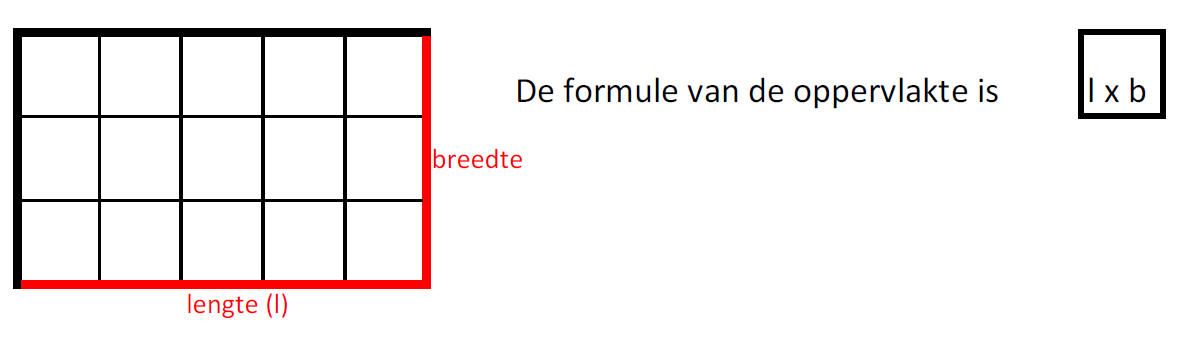 Reken de oppervlakte uit van onderstaande paralellogram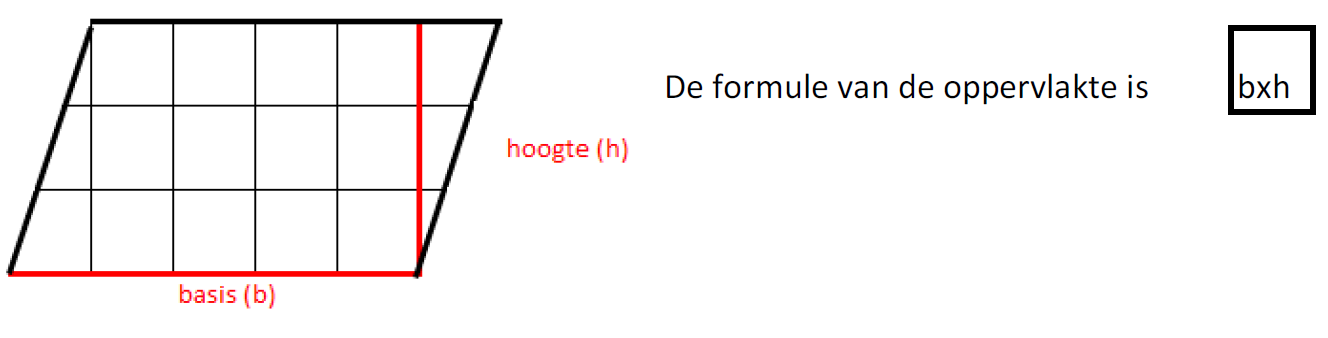 Stap 2: filmpjeBekijk dit filmpje op youtube: https://www.youtube.com/watch?v=msh-3rTWtiwof https://www.youtube.com/watch?v=9LnnGnewL4MJe mag ook zelf een filmpje zoeken over het berekenen van de oppervlakte van een cirkel.Nu weet je hoe je aan de formule komt van de oppervlakte van een cirkel.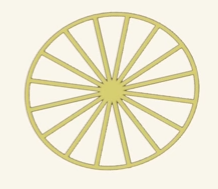 Dat ga je zelf ook uitproberen:Stap 3: zelf aan de slagTeken een cirkel met een straal van 4 cm.Verdeel de cirkel in 16 gelijke stukjes.Knip de stukjes uit en plak ze op een blaadje.Doe dat zoals je in het filmpje zag: Je schuift de stukken in elkaar.Deze vorm lijkt het meest op een rechthoek / paralellogram.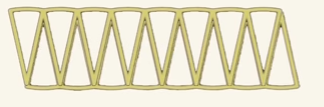 Stap 4: de formule van de basis (= de halve omtrek)De formule van de omtrek van een cirkel is: 2 x pi (3,14) x r (straal). Zie  HUZZEL 17Je hebt de halve omtrek (= basis) nodig: 1/2 x 2 x pi x r.1/2 x2 = 1De formule van de halve omtrek (= de basis) is dus: pi x rStap 5: de oppervlakte = basis x straalDe formule voor de basis = pi x rDe formule voor de oppervlakte = basis x straal (dus: b x r).Oppervlakte wordt dus: pi x r x r (ofwel: pi x r kwadraat)Bekijk het filmpje nog eens! https://www.youtube.com/watch?v=msh-3rTWtiwStap 6: tekenen en berekenenTeken met een passer een cirkel met een straal van 5 cm.Teken met de passer een cirkel met een straal van 6 cm.Teken met de passer een cirkel van de straal van 7 cm.Teken met de passer een cirkel van de straal van 8 cm.Teken met de passer een cirkel van de straal van 9 cm.Noteer op elke cirkel de oppervlakte (bereken met de formule).Huzzel-37  Halfje cola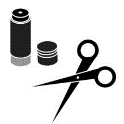 Doel van de les:  je leert hoe je de inhoud van een cilinder berekentzo leer practisch te werken met de inhoud van een cilinderJe berekent de inhoud van een blikje cola van een halve liter.Daarna knutsel je van dun karton een cilinder die zo groot is dat er een blikje cola in past van een halve liter.Je vult de cilinder met water en weet dan of jouw berekening klopt.Het werkblad met opdrachten.Dun karton, schaar, lijm, passer, geodriehoek en liniaal.Een plastic boterhamzakje om in de papieren mal te doen.Een litermaat van minimaal een halve liter.Een computer om het filmpje te bekijken.WERKBLAD– zorg zelf voor een ruitjesblad (cm²)Stap 1: info van Wikipedia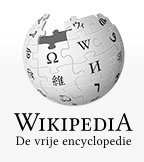 BlikjeMatenBlikjes zijn er in verschillende maten, de meest voorkomende zijn 15, 25, 33 en 50 centiliter. Blikjes van 15 cL met frisdrank worden vaak gratis weggegeven bij acties of zijn speciaal te koop, bedoeld voor kinderen, zoals bij Sisi. Het blikje van 25 cL is een veelgebruikte verpakking voor Energy drinks. Het blikje van 33 cL is een veelgebruikte verpakking voor frisdranken en bier. Een blikje van 50 cL wordt meestal gebruikt voor bier, na 2005 ook voor de grote varianten Energy drinks. De diameter van een colablikje van 33cl is 65,4 mm.Stap 2: omtrek – oppervlakte – inhoud1. Je weet hoe je de omtrek van een cirkel moet berekenen (zie HUZZEL 17).2. Je weet ook hoe je de oppervlakte van een cirkel moet berekenen (zie HUZZEL 35).3. Als je de oppervlakte weet is de inhoud van een cilinder: oppervlakte van de bodem x de hoogteVraag: wat is de formule om de inhoud van een cilinder te berekenen?Stap 3: filmpje1. Bekijk het filmpje om de inhoud van een cilinder uit te rekenen2. Ga naar Google: https://www.youtube.com/watch?v=JrSPr7uOmXwStap 4: uitrekenenAlle sommen in de blauwe vakken zet je op jouw ruitjesblad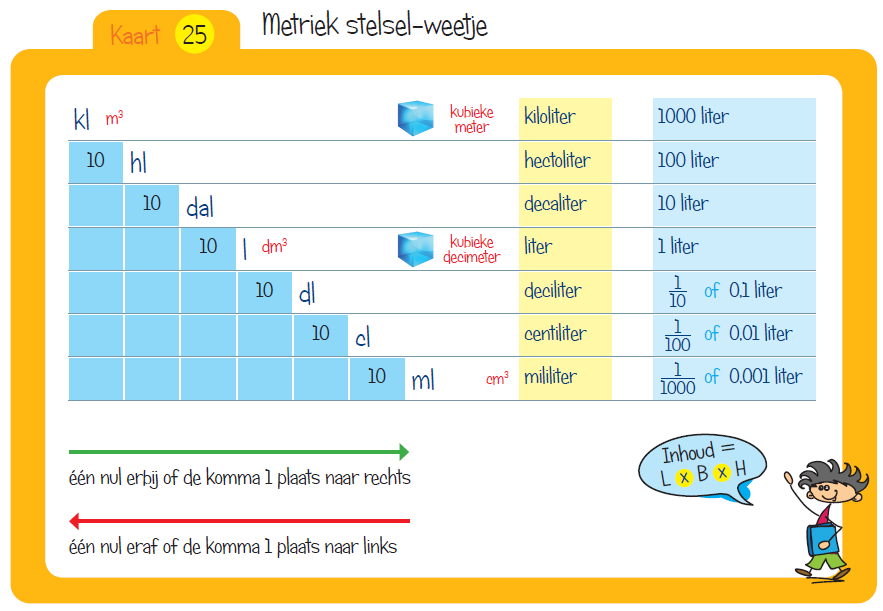 1. reken eerst de onderstaande som uit:1 liter = 1 dm³ = ……….. cm³.½ liter = ……… cm³.2. Je weet hoe groot de diameter is van een blikje cola.De diameter van een cola blikje = …….. cm3. Je weet ook hoe je de oppervlakte van de bodem berekent.De oppervlakte van de bodem = diameter x pi = …… x …… = ……. cm²4. Je weet wat de formule is om de inhoud van een cilinder te berekenen.Inhoud = oppervlakte bodem x hoogte.5. Reken uit: Hoe hoog moet een colablikje tenminste zijn zodat er een halve liter in kan.Tip: je weet de inhoud en de oppervlakte van de bodem. Dan kun je gemakkelijk de hoogte van het blikje uitrekenen. 6. Zet de berekening hiervan op jouw antwoordenblad. Tip: gebruik een rekenmachine. Rond de hoogte naar boven af op een hele centimeter.Stap 5: Het colablikje van dun karton1. Maak een model van het colablikje van dun karton.2. Teken eerst de bodem (de diameter is 6,54 cm, dus de straal is ….. cm).3. Gebruik een passer om de bodem te tekenen.3. Reken de omtrek van de cirkel uit: diameter x pi (ook: 2 x pi x r).4. De hoogte heb je zelf uitgerekend.5. Nu weet je hoe groot de rechthoek moet zijn.6. Hiervan maak je de cilinder van het ‘blikje’.6. Plak het ‘cola blikje’ in elkaar (de plakrand onder de bodem vastplakken)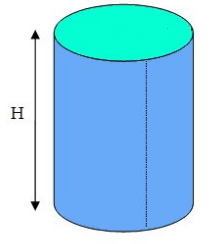 7. Doe een plastic boterhamzakje in jouw kartonnen cilinder (anders gaat de cilinder lekken als je er water in doet).8. Test uit of er werkelijk een halve liter water in kan (gebruik een maatbeker).9. Gelukt?Huzzel-38  Japans rekenenDoel van de les:  je weet hoe je een keer-som maakt op de Japanse manierzo leer je hoe kinderen in Japan rekenenJe bekijkt eerst een filmpje hoe je een keer-som op z'n Japans maakt.Vervolgens maak je verschillende sommen.Vertel aan een klasgenootje hoe het Japans rekenen werkt.Een computer om het filmpje te bekijkenVerschillende kleuren stiften (of potloden).Het werkblad om je opdrachten uit te werken.Een grijs potlood (om de 0 - lijn te tekenen - die kun je weer uitgummen).WERKBLAD– zorg zelf voor een ruitjesblad (cm²)Stap 1: een keer-som tekenenOp Youtube zag ik een video over de Japanse manier van rekenen. Kinderen rekenen daar niet op onze manier, dus getallen onder elkaar en uit het hoofd vermenigvuldigen. Maar ze rekenen veel meer op een visuele manier, dus door te tekenen. Dit lijkt me een geweldige manier om te kunnen rekenen, maar ook erg goed voor kinderen, die rekenen moeilijk vinden.Natuurlijk kun je als je ouder wordt een rekenmachine gebruiken. Dan wordt het lekker makkelijk, maar zo lang de leerkracht dat niet goed vindt, moet je alles uit je hoofd doen. De Japanse manier van rekenen veel leuker dan de westerse. Je maakt een tekening (zie video) en telt de verschillende kruisingen van de som bij elkaar op.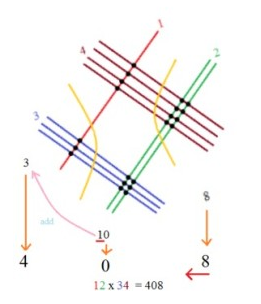 Je gaat straks ook een video bekijken, hoe dit rekenen gaat. Het kost wel even wat tijd om deze manier te leren kennen, maar het zou geweldig zijn als je daardoor rekenen makkelijker kunt maken. Ik heb het idee dat sommige kinderen de tafels lastig vinden, omdat ze de som niet voor zich kunnen zien. Veel kinderen en volwassenen zijn visueel aangelegd en haken daarom af bij hoofdrekenen, omdat ze het niet letterlijk voor zicht zien. Maar dit is ook niet zo raar!Stap 2: uitlegWetenschappers weten al lang dat rekenen (in ieder geval bij de westerse manier van rekenen) aangestuurd wordt door je linker hersenhelft. Rekenen is bij ons vaak abstract en veel kinderen hebben vaak geen idee wat ze hier in het dagelijks leven mee moeten doen, omdat er weinig voorbeelden gebruikt worden. Bij de Japanse manier van rekenen zie je een som echt voor je als een plaatje en dit is natuurlijk een voordeel voor kinderen die denken in beelden. Daarnaast hebben onderzoekers laten zien dat verbeelding vooral in de rechter hersenhelft plaatsvindt. Door dus te rekenen én te tekenen (zoals de Japanse methode) stimuleer je zowel je linker als rechter hersenhelft. In theorie is dit natuurlijk efficiënter dan alleen onze linkerkant te gebruiken, zoals onze westerse methode. Zou dit echt werken voor kinderen met rekenproblemen of voor beelddenkers?Stap 3: filmpje “Rekenen op z’n Japans”1. Bekijk het volgende filmpjehttps://www.youtube.com/watch?v=t59uPBpdl9ohttps://www.youtube.com/watch?v=qO1u9g5UZrk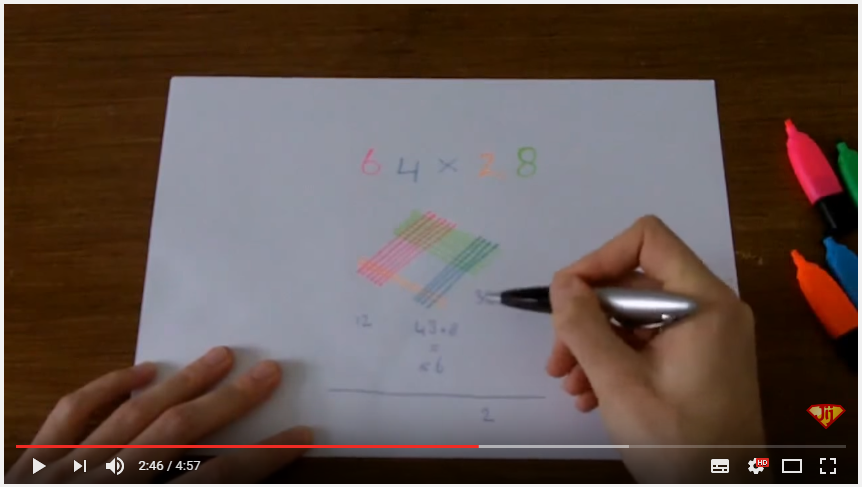 Stap 4: sommen maken  Alle sommen teken je op het ruitjesblad.1. Maak in het vak hieronder de volgende som: 23 x 15 =  2. Gebruik verschillende kleuren (zoals in het filmpje).3. En probeer het ook met de volgende sommen: 21 x 13 =32 x 22 = 23 x 24 = 16 x 41 =En als je het nog moeilijker wilt maken? 64 x 28 = 79 x 16 = 81 x 33 =Probeer het ook nog eens met de volgende som: 123 x 345 = 123 x 456 = Stap 5: sommen met een – 0 – in het getal 1. Hoe teken je de som 203 x 35?2. Tip: gebruik een potloodlijn die de nul voorstelt (die lijn kun je later uitgummen). Weet dat 3 x 0 = 0 en 5 x 0 = 0!Stap 6: Voordoen1. Leg aan je juf / meester uit hoe het Japans vermenigvuldigen gaat.2. Vertel vervolgens aan een klasgenoot hoe dit werkt.Succes!Huzzel-39  IllusieDoel van de les:  je tekent zo dat het lijkt alsof je in 3D tekentzo leer je hoe je diepte moet tekenenJe tekent je hand zo dat het lijkt alsof de hand op het papier ligt.Na de omtrek van jouw hand (met een potloodlijn) ga je verder met stiften.Voor de 1e gekleurde lijn gebruik je een dunne stift.Voor de dikkere lijnen kun je heel goed een accentstift gebruiken.Wanneer de 1e tekening gelukt is, maak je nog een tekening over een ander onderwerp.Potlood, liniaal, (accent)stiften, papier.De computer om het filmpje op Youtube te bekijken.WERKBLAD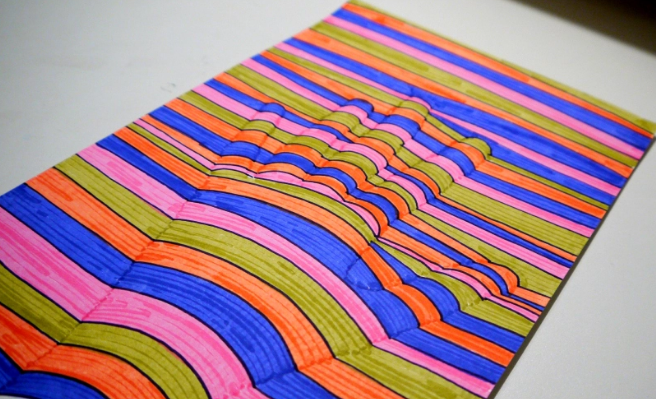 Stap 1: bekijk het filmpjeKijk naar het volgende filmpje op youtube:http://www.froot.nl/posttype/froot/zo-simpel-is-het-om-een-3d-hand-te-tekenen/Stap 2: zo maak je het
Trek de omtrek van je hand over op een vel papier. Let op: dit moet je niet met stift doen, maar met potlood. Wanneer je wel een stift gebruikt valt het 3D effect straks namelijk weg. Nu kun je met een donker gekleurde stift lijnen gaan zetten – gebruik bolle lijnen op de hand zelf en laat je recht en strak doorlopen naar de rand van je papier. Zo krijg je straks het beste effect. Voor de rechte lijnen kun je een liniaal gebruiken.
Wanneer je alle zwarte lijnen neergezet hebt, kun je aan de slag met inkleuren. Probeer dit zo veel mogelijk in één doorlopende lijn te doen. Wissel je kleuren regelmatig af. Ik heb zelf gekozen voor een regelmatig patroon van terugkerende kleuren, maar een hand in een regenboogschema of bijvoorbeeld in allerlei tinten rood zou ook erg leuk kunnen zijn. Wees hier lekker creatief mee en experimenteer er lekker op los.Stap 3: voorbeeldDe pas 15-jarige João A. Carvalho uit Brazilië transformeert eenvoudige kladblokblaadjes tot bedrieglijk 3D lijkende tekeningen. Het ene figuur lijkt uit het papier te ontsnappen, het andere lijkt je erin te willen zuigen. Bekijk hieronder een aantal van zijn bijzondere kunstwerkjes. Zie je dat hij ook met schaduw heeft gewerkt? Het licht komt van links of van rechts.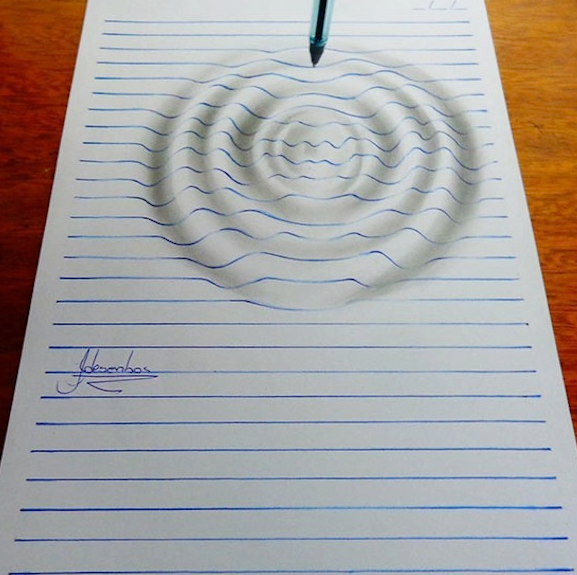 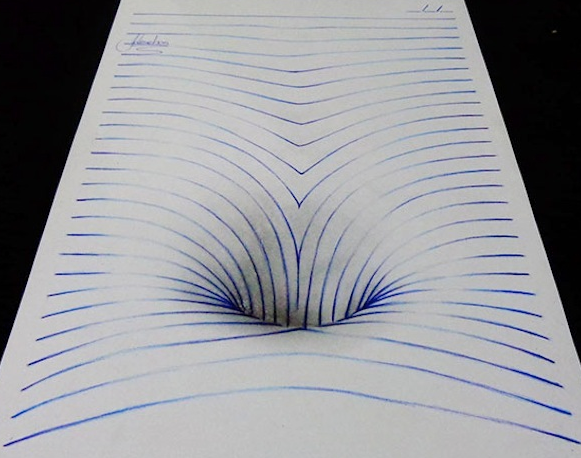 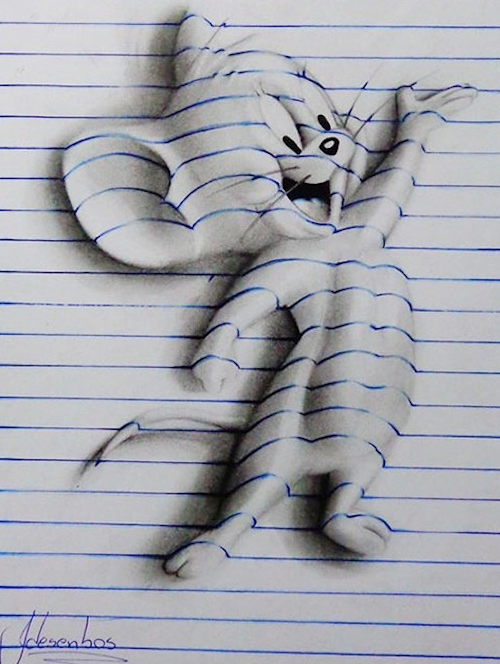 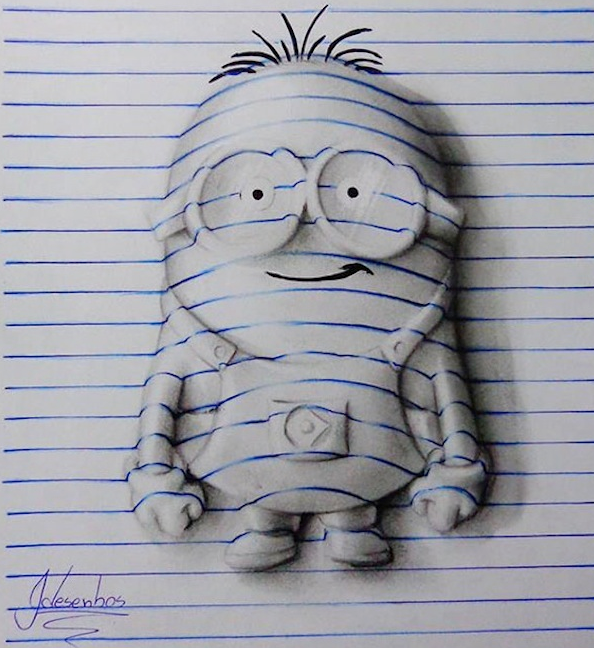 Stap 4: cijfers, letters, tekeningMaak zelf nog eens een tekening. Nu met letters, cijfers of bedenk zelf een tekening van een (zelfbedachte) stripfiguur. Bekijk eens wat het effect is als je de gebogen lijn niet omhoog tekent, maar omlaag (als een kom getekend).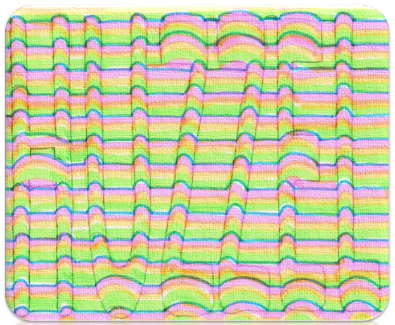 Kijk ook eens naar de letters die je hiernaast ziet: HUZZEL.